20.10.2016											         № 1262						г. СевероуральскОб утверждении Положения о предоставлении грантов (субсидий) начинающим субъектам малого предпринимательства Североуральского городского округа в 2016 годуВ соответствии с Федеральным законом от 24 июля 2007 года № 209-ФЗ «О развитии малого и среднего предпринимательства в Российской Федерации», Законом Свердловской области от 04 февраля 2008 года № 10-ОЗ «О развитии малого и среднего предпринимательства в Свердловской области», постановлением Правительства Свердловской области от 17.11.2014 № 1002-ПП «Об утверждении государственной программы Свердловской области «Повышение инвестиционной привлекательности Свердловской области до 2020 года», постановлением Администрации Североуральского городского округа от 30.10.2013 № 1536 «Об утверждении муниципальной программы Североуральского городского округа «Совершенствование социально-экономической политики в Североуральском городском округе на 2014-2020 годы», руководствуясь Положением о предоставлении грантов (субсидий) начинающим субъектам малого предпринимательства в 2016 году, утвержденным решением Наблюдательного Совета Свердловского областного фонда поддержки предпринимательства (микрофинансовой организации) Протокол № 39 от 12.04.2016, Администрация Североуральского городского округаПОСТАНОВЛЯЕТ:1. Утвердить:1) Положение о предоставлении грантов (субсидий) начинающим субъектам малого предпринимательства Североуральского городского округа в 2016 году (прилагается);2) Состав комиссии по предоставлению грантов начинающим субъектам малого предпринимательства Североуральского городского округа (прилагается).2. Установить, что настоящее постановление вступает в силу с момента его подписания и распространяется на правоотношения возникшие с 01 сентября 2016 года.3. Разместить постановление на официальном сайте Администрации Североуральского городского округа.4. Контроль за выполнением настоящего постановления оставляю за собой.И. о. Главы АдминистрацииСевероуральского городского округа					  В.П. МатюшенкоУтвержденопостановлением АдминистрацииСевероуральского городского округаот 20.10. 2016г. № 1262«Об утверждении Положения о предоставлении грантов (субсидий) начинающим субъектам малого предпринимательства Североуральского городского округа в 2016 году»Положение о предоставлении грантов (субсидий) начинающим субъектам малого предпринимательства Североуральского городского округа в 2016 году1. Общие положения1.1. Положение о предоставлении грантов (субсидий) начинающим субъектам малого предпринимательства Североуральского городского округа в 2016 году (далее – Положение) разработано в соответствии с Бюджетным кодексом Российской Федерации, Федеральным законом от 24.07.2007 №209-ФЗ «О развитии малого и среднего предпринимательства в Российской Федерации», Федеральным законом от 06 октября 2003 года № 131-ФЗ «Об общих принципах организации местного самоуправления в Российской Федерации», Законом Свердловской области от 04.02.2008 №10-ОЗ «О развитии малого и среднего предпринимательства в Свердловской области», подпрограммой 2 «Развитие малого и среднего предпринимательства в Свердловской области» государственной программы Свердловской области «Повышение инвестиционной привлекательности Свердловской области до 2020 года», утвержденной постановлением Правительства Свердловской области от 17.11.2014 №1002-ПП, подпрограммой 2 «Развитие и поддержка малого и среднего предпринимательства в Североуральском городском округе» муниципальной программы Североуральского городского округа «Совершенствование социально-экономической политики в Североуральском городском округе» на 2014-2020 годы, утвержденной постановлением Администрации Североуральского городского округа от 30.10.2013 № 1536.1.2. Предоставление грантов (далее – субсидии) осуществляется в соответствии с настоящим Положением и договорами о предоставлении субсидии, заключаемыми Администрацией Североуральского городского округа с начинающими субъектами малого предпринимательства1.3. Процедура подачи и рассмотрения заявки на предоставление грантов, перечень предоставляемых документов устанавливаются настоящим Положением.2. Термины 2.1. Грант начинающим субъектам малого предпринимательства (далее - субсидия) - денежные средства, предоставляемые Получателю поддержки на компенсацию части затрат, указанных в разделе 5 настоящего Положения; 2.2. Заявитель – начинающий субъект малого предпринимательства, зарегистрированный и ведущий деятельность на территории Североуральского городского округа, подавший заявку на получение субсидии;2.3. Заявка на получение субсидии – полный комплект документов, необходимых для получения поддержки; 2.4. Комиссия – коллегиальный орган, принимающий решение о предоставлении поддержки. Состав Комиссии определяется Постановлением Администрации Североуральского городского округа; 2.5. Начинающие субъекты малого предпринимательства – вновь зарегистрированные и действующие менее 1 (одного) года (на дату подачи заявки) субъекты малого предпринимательства, в том числе хозяйственные общества, хозяйственные партнерства, производственные кооперативы, сельскохозяйственные потребительские кооперативы, крестьянские (фермерские) хозяйства и индивидуальные предприниматели. Индивидуальные предприниматели могут быть отнесены к начинающим субъектам малого предпринимательства только в том случае, если они зарегистрированы впервые, либо с момента их исключения из ЕГРИП до даты последней по времени регистрации в качестве индивидуального предпринимателя прошло не менее 2 (двух) лет;2.6. Получатель поддержки — начинающий субъект малого предпринимательства, соответствующий требованиям раздела 5 настоящего Положения и заключивший с Администрацией Североуральского городского округа соглашение о предоставлении субсидии;2.7. Приоритетная целевая группа – к приоритетным целевым группам относятся начинающие субъекты малого предпринимательства, созданные гражданами из числа:а) зарегистрированных безработных;б) молодых семей, имеющих детей, в том числе неполных молодых семей, состоящих из 1 (одного) молодого родителя и 1 (одного) и более детей, при условии, что возраст каждого из супругов либо 1 (одного) родителя в неполной семье не превышает 35 лет; неполных семей; многодетных семей; семей, воспитывающих детей-инвалидов;в) работников, находящихся под угрозой массового увольнения (установление неполного рабочего времени, временная приостановка работ, предоставление отпуска без сохранения заработной платы, мероприятия по высвобождению работников);г) жителей монопрофильных муниципальных образований (моногородов), работников градообразующих предприятий;д) военнослужащих, уволенных в запас в связи с сокращением Вооруженных Сил Российской Федерации;е) физических лиц в возрасте до 30 лет (включительно);ж) начинающих субъектов малого предпринимательства, относящихся к социальному предпринимательству.Юридические лица могут быть отнесены к приоритетной целевой группе при условии, что доли в уставном капитале, принадлежащие гражданам, указанным в подпунктах а-е настоящего пункта Положения, в сумме составляют более 50%.2.8. Производственные предприятия — организации и индивидуальные предприниматели, фактически осуществляющие деятельность в сфере производства товаров.2.9. Сельхозтоваропроизводители — юридические и физические лица (за исключением граждан, ведущих личное подсобное хозяйство), признаваемые сельскохозяйственными товаропроизводителями в соответствии с Законом Свердловской области от 04.02.2008 № 7-ОЗ «О государственной поддержке юридических и физических лиц, осуществляющих производство сельскохозяйственной продукции и (или) закупку сельскохозяйственной продукции, пищевых лесных ресурсов в Свердловской области», осуществляющие деятельность на территории Североуральского городского округа и состоящие на учете в налоговых органах Свердловской области по месту своего нахождения, в том числе:а) организации, индивидуальные предприниматели, осуществляющие производство сельскохозяйственной продукции, ее первичную и последующую (промышленную) переработку в соответствии с перечнем, утверждаемым Правительством Российской Федерации, и реализацию этой продукции при условии, что в доходе сельскохозяйственных товаропроизводителей от реализации товаров (работ, услуг) доля дохода от реализации этой продукции составляет не менее чем 70% за календарный год;б) сельскохозяйственные потребительские кооперативы (перерабатывающие, сбытовые (торговые), обслуживающие (в том числе кредитные), снабженческие, заготовительные), созданные в соответствии с федеральным законом о сельскохозяйственной кооперации;в) крестьянские (фермерские) хозяйства в соответствии с федеральным законом о крестьянском (фермерском) хозяйстве.2.10. Социальное предпринимательство — социально-ответственная деятельность начинающих субъектов малого предпринимательства, направленная на решение социальных проблем, в том числе обеспечивающая выполнение следующих условий:а) субъект социального предпринимательства обеспечивает занятость инвалидов, граждан пожилого возраста, лиц, находящихся в трудной жизненной ситуации, женщин, имеющих детей в возрасте до 7 (семи) лет, сирот, выпускников детских домов (далее – лица, относящиеся к социально незащищенным группам граждан), а также лиц, освобожденных из мест лишения свободы в течение 2 (двух) лет, предшествующих дате проведения конкурсного отбора, при условии, что среднесписочная численность указанных категорий граждан среди их работников составляет не менее 50%; а доля в фонде оплаты труда – не менее 25%;б) субъект социального предпринимательства осуществляет деятельность по предоставлению услуг (производству товаров, выполнению работ) в следующих сферах деятельности:содействие профессиональной ориентации и трудоустройству, включая содействие занятости и самозанятости лиц, относящихся к социально незащищенным группам граждан;социальное обслуживание лиц, относящихся к социально незащищенным группам граждан, и семей с детьми в области здравоохранения, физической культуры и массового спорта, проведение занятий в детских и молодежных кружках, секциях, студиях;организация социального туризма – только в части экскурсионно-познавательных туров для лиц, относящихся к социально незащищенным группам граждан;оказание помощи пострадавшим в результате стихийных бедствий, экологических, техногенных или иных катастроф, социальных, национальных, религиозных конфликтов, беженцам и вынужденным переселенцам;производство и (или) реализация медицинской техники, протезно-ортопедических изделий, а также технических средств, включая автомототранспорт, материалы, которые могут быть использованы исключительно для профилактики инвалидности или реабилитации инвалидов;обеспечение культурно-просветительской деятельности (музеи, театры, школы-студии, музыкальные учреждения, творческие мастерские);предоставление образовательных услуг лицам, относящимся к социально незащищенным группам граждан;содействие вовлечению в социально-активную деятельность лиц, относящихся к социально незащищенным группам граждан, а также лиц, освобожденных из мест лишения свободы в течение 2 (двух) лет и лиц, страдающих наркоманией и алкоголизмом.2.11. Журнал регистрации заявок - реестр всех поданных на данную субсидию заявок, с указанием: номера заявки, наименования заявителя, даты и времени поступления заявки.3. Цели поддержки3.1. Целью данного мероприятия является возмещение части затрат, связанных с началом предпринимательской деятельности субъектов малого предпринимательства, зарегистрированных и осуществляющих деятельность на территории Североуральского городского округа. 4. Принципы оказания поддержки4.1. Предоставление субсидий начинающим субъектам малого предпринимательства является одним из видов финансовой поддержки субъектов малого предпринимательства, зарегистрированных и осуществляющих свою деятельность в Североуральском городском округе.4.2. Информирование начинающих субъектов малого предпринимательства об условиях и порядке предоставления субсидий, объявлении отбора и приеме заявок осуществляется путем размещения информации на официальном сайте Администрации Североуральского городского округа в сети Интернет: www. adm-severouralsk.ru. 4.3. Прием заявок на предоставление субсидий и предоставление субсидий осуществляются Администрацией Североуральского округа ежедневно в рабочие дни недели с 8.00 часов до 16.00 местного времени (перерыв с 12.00 до 13.00 часов) по адресу: г. Североуральск, ул. Чайковского, д. 15, кабинет № 41, телефон (34380) 2-47-68.4.4. Предоставление субсидий начинающим субъектам малого предпринимательства производится за счет средств местного бюджета и привлеченных средств областного и федерального бюджетов (предоставленных по итогам участия заявки Североуральского городского округа в отборе, проводимом Министерством инвестиций и развития Свердловской области).4.5. При предоставлении субсидий в рамках настоящего Положения учитываются заявители из числа приоритетной целевой группы.4.6. Субсидии начинающим субъектам малого предпринимательства, осуществляющим розничную и оптовую торговлю, должны составлять не более 50% от общей суммы средств, предусмотренных на предоставление субсидии.5. Условия оказания поддержки5.1. В рамках настоящего Положения размер субсидии не может превышать 0,3 млн. рублей на одного получателя поддержки.5.2. Субсидии начинающим субъектам малого предпринимательства (производителям товаров, работ, услуг), предоставляемые на условиях долевого финансирования целевых расходов по государственной регистрации юридического лица или индивидуального предпринимателя, расходов, связанных с началом предпринимательской деятельности, выплат по передаче прав на франшизу (паушальный взнос) и приобретение оборудования, предоставляются при выполнении следующих условий:5.2.1. Регистрация, осуществление деятельности на территории Североуральского городского округа и нахождение на учете в налоговом органе менее 1 года на момент подачи заявки.5.2.2. Прохождение заявителем (индивидуальным предпринимателем или учредителем/учредителями юридического лица) краткосрочного обучения (не менее 16 академических часов) предпринимательской грамотности и предпринимательским компетенциям. Обучение не требуется при наличии у заявителя (индивидуального предпринимателя или учредителя (ей) юридического лица) диплома о высшем юридическом и (или) экономическом образовании (профильной переподготовки).5.2.3. Наличие бизнес-проекта, оцениваемого комиссией, по форме согласно Приложению 2.5.2.4. Субсидии предоставляются при условии софинансирования начинающим субъектам малого предпринимательства расходов на реализацию проекта (в том числе и расходов по государственной регистрации юридического лица или индивидуального предпринимателя), осуществленных с момента регистрации субъекта в качестве индивидуального предпринимателя или юридического лица, в размере не менее 15% от размера получаемой субсидии. Минимальная сумма софинансирования должна составлять не менее 10 тыс. руб.5.2.5. План расходования средств субсидии в бизнес-проекте (п. 4.3 Приложения 2) не должен содержать выплат по налогам, сборам, штрафам и пеням, а также выплат по заработной плате работникам.5.2.6. Признание комиссией заявки начинающего субъекта малого предпринимательства, прошедшей отбор, и ее включение в сводный рейтинг заявок.5.2.7. Представление в Администрацию Североуральского городского округа анкеты получателя поддержки и отчета о выполнении бизнес-проекта (Приложения к договору о предоставлении субсидии) в течение трех календарных лет после предоставления субсидии.5.2.8. Неосуществление начинающим субъектом малого предпринимательства одного из видов деятельности, указанных в пунктах 3 и 4 статьи 14 Федерального закона от 24.07.2007 № 209-ФЗ «О развитии малого и среднего предпринимательства в Российской Федерации».5.2.9. Представление в полном объеме достоверных сведений и документов, указанных в п.8.1-8.3 настоящего Положения.5.2.10. Отсутствие просроченной задолженности по ранее предоставленным на возвратной основе бюджетным средствам.5.2.11. Неосуществление на момент подачи заявки реорганизации, ликвидации или процедуры банкротства организации.5.2.12. Отсутствие неисполненной обязанности по уплате налогов, сборов, пеней и налоговых санкций, страховых взносов, подлежащих уплате в соответствии с действующим законодательством Российской Федерации.5.2.13. Начинающий субъект малого предпринимательства не являлся получателем поддержки начинающим субъектам малого предпринимательства в 2015 году.5.2.14. Начинающий субъект малого предпринимательства не являлся получателем аналогичной поддержки в Свердловском областном фонде поддержки предпринимательства.5.3. Субсидии не предоставляются при отсутствии у Администрации Североуральского городского округа средств на указанные цели.6. Порядок приема и рассмотрения заявок на оказание поддержки6.1. Для получения субсидии начинающие субъекты малого предпринимательства направляют заявку о предоставлении финансовой поддержки в виде субсидии в Администрацию Североуральского городского округа. В составе заявке предоставляются документы, указанные в п. 8.1. - 8.3. настоящего Положения. Отбор заявок проводится в три этапа: допуск к конкурсному отбору, конкурсный отбор и подведение итогов.6.2. Прием заявок на предоставление грантов (субсидий) начинающим субъектам малого предпринимательства Североуральского городского округа в 2016 году произвести в период с 01.09.2016 года по 31.10.2016 года.Ответственность за своевременность предоставления заявки, полноту комплекта документов в составе заявки и достоверность представленных сведений и документов несет начинающий субъект малого предпринимательства.6.3. Поступившие заявки регистрируются в Журнале регистрации заявок.Регистрационная запись заявки включает в себя: номер по порядку, дату, время поступления заявки. 6.4. Отзыв заявки возможен до рассмотрения ее комиссией по письменному заявлению, о чем вносится соответствующая запись в Журнал регистрации заявок.6.5. В случае отзыва уже поданной заявки Заявитель имеет право направить повторную заявку (до окончания приема заявок) взамен отозванной. При поступлении повторной заявки осуществляется новая запись согласно п. 6.3 настоящего Положения.6.6. Администрация Североуральского городского округа и комиссия обязаны обеспечить конфиденциальность сведений, содержащихся в заявках.6.7. Согласно Регламенту проверки заявок (Приложение 5) Комиссия осуществляет проверку поступивших заявок начинающих субъектов малого предпринимательства на соответствие требованиям, указанным в разделе 5 настоящего Положения. Секретарь и члены комиссии имеют право запрашивать и получать информацию у третьих лиц и у Заявителя, посещать место осуществления предпринимательской деятельности Заявителя.6.8. По итогам проверки информация о поступивших заявках направляется членам комиссии не позднее 3 рабочих дней до даты заседания.6.9. Заседание Комиссии, на котором принимаются решения о допуске начинающих субъектов малого предпринимательства к конкурсному отбору, о начинающих субъектах малого предпринимательства, прошедших конкурсный отбор, и принимаются решения о размерах субсидий, проводятся в течение 30 календарных дней с даты окончания приема заявок в следующем порядке:6.9.1. Заседание Комиссии, на котором принимаются решения о допуске заявок начинающих субъектов малого предпринимательства, по итогам рассмотрения документов в составе заявок на предмет их соответствия требованиям настоящего Положения.6.9.2. Заседания Комиссии по отбору, на которых заслушиваются презентации бизнес-проектов по допущенным заявкам и оцениваются бизнес-проекты.6.9.3. Заседание Комиссии по подведению итогов.6.10. В случае если после проведения заседания Комиссии по подведению итогов не распределены средства, предусмотренные п. 4.4. настоящего Положения, принимается решение об объявлении дополнительного отбора, содержащее: сроки подачи заявок, сроки проведения комиссий по допуску, по отбору и комиссии по подведению итогов. Постановление Администрации о дополнительном приеме заявок размещается на официальном сайте в информационно-телекоммуникационной сети «Интернет» по адресу: www. adm-severouralsk.ru.7. Порядок принятия решения комиссией7.1. Состав Комиссии формируется из представителей Администрации Североуральского городского округа, Думы Североуральского городского округа, ГКУ «Североуральский центр занятости», организаций инфраструктуры поддержки малого и среднего предпринимательства Североуральского городского округа, некоммерческих объединений предпринимателей.7.2. Секретарем комиссии является представитель Администрации Североуральского городского округа (без права голоса).7.3. Заседания Комиссии проводятся в Администрации. Организационное обеспечение работы комиссий по отбору осуществляет секретарь комиссии при содействии Администрации Североуральского городского округа.7.4. Формой деятельности Комиссии является заседание. Заседание Комиссии является легитимным, если на нем присутствует не менее двух третей членов состава комиссии. Решения комиссии принимаются открытым голосованием. Решение комиссии считается принятым, если за него проголосовала половина или более членов комиссии.Заседания Комиссии проводится в очной форме и в срок, установленный п. 6.9. настоящего Положения.7.5. Общее руководство деятельностью Комиссии осуществляет председатель Комиссии.7.6. Все решения Комиссии оформляются протоколом, в котором указывается сущность решений по каждой заявке. Протокол заседания ведет секретарь Комиссии. Протокол подписывается всеми членами Комиссии, присутствовавшими на заседании и утверждается председателем Комиссии.7.7. Комиссия по допуску принимает решение о допуске или недопуске заявок начинающих субъектов малого предпринимательства к участию в отборе. Решение о допуске или недопуске к участию в отборе принимается по каждой заявке по критерию соответствия условиям предоставления субсидии, предусмотренным настоящим Положением.7.8. Комиссия по отбору принимает решения:1) о признании заявок прошедшими отбор, утверждении рейтингов рассмотренных заявок и о включении их в общий рейтинг;2) о признании заявок не прошедшими отбор.7.9. Заявки, рассматриваемые комиссией по отбору, оцениваются на основании:1) презентации, которая проводится индивидуальным предпринимателем лично (в случае отсутствия такой возможности, объективность которой подтверждена документально, – представитель по нотариально заверенной доверенности), а для юридического лица – одним из учредителей или лицом, которое в соответствии с учредительными документами имеет право представлять интересы юридического лица в организациях без доверенности, либо уполномоченным лицом по доверенности. Продолжительность презентации бизнеспроекта не может быть более 5 (пяти) минут. По итогам презентации члены комиссии могут задать уточняющие вопросы, получить ответы – не более 5 (пяти) минут. В случае неявки представителя начинающего субъекта малого предпринимательства на презентацию заявка признается не прошедшей конкурсный отбор;2) информации, содержащейся в документах, представленных начинающими субъектами малого предпринимательства, руководствуясь балльными оценками:7.10. В ходе заседания Комиссии выставляются баллы для каждой заявки и выполняется расчет среднего балла заявки. Для этого сумма баллов, выставленных членами комиссии каждой заявке, делится на число членов комиссии.Признаются прошедшими конкурсный отбор начинающие субъекты малого предпринимательства, заявки которых набрали 35 и более баллов.7.11. По итогам рассчитанного среднего балла составляется рейтинг рассмотренных заявок начинающих субъектов малого предпринимательства (начиная от заявки, набравшей наибольшее количество баллов, далее – по убыванию).7.12. Комиссия по подведению итогов на основании сводного рейтинга, формируемого по итогам заседания комиссии по отбору, принимает решение о предоставлении субсидий начинающим субъектам малого предпринимательства, прошедшим отбор, и о размере субсидий.7.13. Комиссия по подведению итогов принимает следующие решения:об утверждении сводного рейтинга заявок комиссий по отбору;о предоставлении субсидий начинающим субъектам малого предпринимательства, заявки которых в сводном рейтинге набрали наибольшее количество баллов, и о размере предоставляемых субсидий;об отказе в предоставлении субсидии.Решение о размере субсидий принимается комиссией по подведению итогов с учетом требований п. 5.1, 5.2.4 настоящего Положения. В случае если заявки начинающих субъектов малого предпринимательства, включенные в сводный рейтинг заявок, набрали одинаковое количество баллов, право на получение субсидии имеет тот из них, чья заявка поступила раньше.8. Требования к документам в составе заявки8.1. В состав заявки входят следующие документы:8.2. Начинающим субъектом малого предпринимательства, созданным в форме открытого акционерного общества, должна быть представлена выписка из реестра акционеров, сформированная выдавшим ее держателем реестра акционеров общества не ранее чем за тридцать календарных дней до дня представления документов.8.3. В случае если в составе учредителей юридического лица указано одно или несколько других юридических лиц, доля участия которых в его уставном капитале составляет более 25%, то о каждом из данных юридических лиц также должны быть представлены документы, предусмотренные подпунктами 2, 3, 6, 7 п. 7.1 настоящего Положения.8.4. К документам, указанным в 8.1. настоящего Положения, предъявляются следующие обязательные требования:оформление на русском языке;отсутствие подчисток и исправлений. Допустимы исправления, оформленные в соответствии с установленными правилами делопроизводства. Не допускается расхождение данных Заявки, которые вводятся через Личный кабинет, и подтверждающих сканированных документов, прикрепленных к электронной заявке;- все приложенные к заявке отсканированные копии документов должны быть заверены подписью руководителя и печатью (при наличии) юридического лица или индивидуальным предпринимателем.8.5. Требования к копиям документов формата pdf - копия документа должна содержать качественное цветное или черно-белое изображение документа.8.6. Требования к оригиналам документов Заявки, предоставляемым начинающими субъектами малого предпринимательства, в отношении которых принято решение о предоставлении субсидии:- документы должны быть сшиты нитью в единый том и опечатаны. Первыми должны быть подшиты Заявление-анкета (по форме согласно Приложению 1) и перечень (опись) документов, входящих в состав заявки, с указанием страницы, на которой находится соответствующий документ;- все страницы заявки должны быть пронумерованы;- документы должны быть структурированы и упорядочены по сделкам с каждым из контрагентов (копия договора, счетов, платежных документов, актов выполненных работ);- ответственность за полноту заявки, ее соответствие требованиям настоящего Положения несут начинающие субъекты малого предпринимательства.9. Порядок оказания поддержки9.1. Секретарь комиссии по подведению итогов в течение не более 3 (трех) рабочих дней с момента принятия одного из решений, указанных в п. 7.13 настоящего Положения, информирует начинающих субъектов малого предпринимательства о результатах комиссии по подведению итогов путем размещения информации на сайте в информационно-телекоммуникационной сети "Интернет" по адресу: www. adm-severouralsk.ru.9.2.После публикации результатов начинающим субъектам малого предпринимательства, в отношении которых принято решение о предоставлении субсидии, в течение 3 (трех) рабочих дней направляются уведомления о прибытии для заключения договора о предоставлении субсидии.9.3. Начинающий субъект малого предпринимательства, в отношении которого принято решение о предоставлении субсидии, согласно п. 7.13 настоящего Положения заключает с Администрацией Североуральского городского округа договор о предоставлении поддержки в виде субсидии (Приложение 3) в течение 3 (трех) рабочих дней9.4. Выплата субсидии осуществляется Администрацией Североуральского городского округа в безналичном порядке путем перечисления денежных средств на расчетный счет начинающего субъекта малого предпринимательства, в отношении которого принято решение о предоставлении субсидии в течение 7 (семи) рабочих дней после подписания Договора о предоставлении и использовании субсидии.9.5. В случае если начинающий субъект малого предпринимательства после получения уведомления не подписал по любым причинам договор о предоставлении субсидии с Администрацией Североуральского городского округа в установленный срок, это означает односторонний добровольный отказ начинающего субъекта малого предпринимательства от получения субсидии.9.6. Документы, представленные субъектами малого предпринимательстване возвращаются.9.7. Оригиналы документов, представленных субъектами малого предпринимательства хранятся в Администрации Североуральского городского округа в течение 3 (трех) лет.9.8. Сведения о субъектах малого предпринимательства - получателях финансовой поддержки в форме субсидий передаются Администрацией в Министерство инвестиций и развития Свердловской области в течение 15 (пятнадцати) календарных дней с даты принятия решения о поддержке в целях внесения в Реестр субъектов малого и среднего предпринимательства - получателей поддержки за счет средств бюджета Свердловской области и бюджета Российской Федерации (Приложение 4 к настоящему Положению).10. Порядок мониторинга использования поддержки10.1. Мониторинг результатов, достигнутых субъектами малого предпринимательства – получателями субсидий, ведет Администрация Североуральского городского округа в соответствии с настоящим Положением и заключенными договорами.10.2. В договорах о предоставлении субсидий закрепляется обязательство Администрации осуществлять контроль за выполнением обязательств получателей субсидии.10.3. Администрация ведет мониторинг, анализирует, обобщает полученную отчетную информацию о субъектах малого предпринимательства - получателях субсидии и в установленный срок передает аналитическую информацию в Министерство инвестиций и развития Свердловской области.11. Ответственность получателя поддержки11.1. В договорах о предоставлении субсидий закреплены обязательства получателей субсидий:11.1.1. Достигнуть не менее 70% предельных значений целевых показателей, предусмотренных п. 5.6. бизнес-проекта (Приложение 2), в результате использования субсидии в течение года, следующего за годом предоставления субсидии;11.1.2. Представлять в Администрацию Североуральского городского округа Отчет о выполнении бизнес-проекта (Приложение 3 к Соглашению) за 2016 год – до 31.01.2017; за 2017 год – до 31.01.2018, за 2018 год – до 31.01.2019, а также Анкету получателя поддержки (Приложение 2 к Соглашению) за 2015 и 2016 год – не позднее 31.01.2017, за 2017 год – не позднее 31.01.2018, за 2018 год – не позднее 31.01.2019.11.2. При выявлении нарушений условий предоставления субсидии, предусмотренных договором (неисполнение заявленных бизнес-проектом целевых показателей более чем на 30% в течение года, следующего за годом предоставления субсидии), сведения о выявленном нарушении условий предоставления государственной поддержки передаются Администрацией Североуральского городского округа в Министерство инвестиций и развития Свердловской области в течение 15 (пятнадцати) календарных дней от даты установления факта нарушения условий предоставления поддержки в целях внесения в Реестр субъектов малого и среднего предпринимательства - получателей поддержки за счет средств бюджета Свердловской области и бюджета Российской Федерации..11.3. В случае невыполнения Получателем условий договора о предоставлении субсидии и (или) нарушения условий предоставления субсидии, Администрация Североуральского городского округа имеет право потребовать возврата субсидии.11.4. В случае предъявления Администрацией Североуральского городского округа требования о возврате субсидии Получатель субсидии обязан возвратить предоставленные денежные средства субсидии на расчетный счет Администрации Североуральского городского округа в порядке, установленном действующим законодательством.12. Заключительные положения12.1 Администрация Североуральского городского округа ежеквартально формирует отчет о ходе и итогах деятельности по предоставлению субсидий начинающим субъектам малого предпринимательства и направляет его в Министерство инвестиций и развития Свердловской области в установленный срок. Форма 	Приложение 1к Положению о предоставлении грантов (субсидий) начинающим субъектам малого предпринимательства Североуральского городского округа в 2016 годуГлаве АдминистрацииСевероуральского городского округа_________________________ЗАЯВЛЕНИЕ-АНКЕТАна предоставление поддержки в виде гранта (субсидии)Изучив Положение о предоставлении грантов (субсидий) начинающим субъектам малого предпринимательства в 2016 году,(полное наименование организации-заявителя, Ф.И.О. автора бизнес-проекта)сообщаю (ем) о своем согласии участвовать в конкурсе на условиях, установленных указаннымПорядком, и направляю (ем) настоящую заявку по бизнес-проекту(наименование бизнес-проекта)Общая сумма бизнес-проекта, ______________________ руб.					(цифрами)(________________________________________________________________).(прописью)Осуществленные расходы по бизнес-проекту, ______________________ руб.							 (цифрами)(________________________________________________________________).(прописью)Запрашиваемая сумма субсидии, ______________________ руб.					(цифрами)(________________________________________________________________).(прописью)Представляем следующую информацию:1. Основной вид экономической деятельности в соответствии с Общероссийским классификатором видов экономической деятельности, указанный в выписке из Единого государственного реестра юридических лиц или выписке из Единого государственного реестра индивидуальных предпринимателей__________________________________________________Фактически осуществляемый вид экономической деятельности на основании данных бухгалтерского учета _________________________________________2. Сфера деятельности: ______________________________________________2.1. Основная ______________________________________________________2.2. Дополнительная (вторая по значимости) ____________________________3. ИНН/КПП _______________________________________________________4. Местонахождение (включая индекс):4.1. по адресу регистрации ___________________________________________4.2. по фактическому адресу __________________________________________5. Почтовый адрес (в случае если отличается от места нахождения) __________________________________________________________________6. Контактные телефоны (с указанием кода города), факс _________________7. Контактное лицо: Ф.И.О., должность ________________________________8. Адрес электронной почты __________________________________________9. Веб-сайт (при наличии) ____________________________________________10. Объем осуществленных расходов:11. Информация по основным критериям:12. Информация о начинающем субъекте малого предпринимательства:13. Дополнительная информация, которую Вы хотели бы сообщить__________________________________________________________________14. Как Вы узнали о возможности получения субсидии:□ Сайт Администрации Североуральского городского округа□ Другие субъекты малого и среднего предпринимательства (указать): _________________□ Муниципальный фонд (указать): _________________□ Другое (указать): _________________Документы в составе заявки прилагаются согласно описи.Руководитель________________________________  ________________________________(подпись)(Ф.И.О. руководителя)М. П. (при наличии)«____» _______________ 20____ г.Форма Приложениек Заявлению-анкете на предоставлениеподдержки в виде гранта (субсидии)ОПИСЬ ДОКУМЕНТОВ В СОСТАВЕ ЗАЯВКИ(полное наименование организации-заявителя)(наименование бизнес-проекта)Достоверность представленных сведений подтверждаю.Согласен (на) на обработку персональных данных в соответствии с Федеральным законом от 27.07.2006 №152-ФЗ «О персональных данных».При принятии положительного решения о предоставлении субсидии обязуюсь представлять отчетную информацию в Администрацию Североуральского городского округа.Субъект малого предпринимательства несет предусмотренную действующим законодательством Российской Федерации ответственность за недостоверность представленных сведений, повлекшую неправомерное получение бюджетных средств.(наименование организации)________________________________  _________________________________                        (подпись)   (Ф.И.О. руководителя)М. П. (при наличии)«____» _______________ 20____ г.Приложение 2к Положению о предоставлении грантов (субсидий) начинающим субъектам малого предпринимательства Североуральского городского округа в 2016 годуБИЗНЕС-ПРОЕКТ_________________________________________________________________начинающий субъект малого предпринимательстваНаименование бизнес-проекта(вводите сведения только в отведенных для этого полях)1. Бизнес1.1. Краткое описание истории бизнеса1.2. Производимый товар/работа/услуга1.3. Наличие основных средств:Машины/оборудование, используемые для бизнеса, в том числе приобретенные в рамках проекта(отметить знаком *) (добавьте строки при необходимости)1.4. Численность сотрудников1.5. Среднемесячная заработная плата сотрудников (Годовой фонд заработной платы/12), тыс. рублей1.6. Оценка сильных и слабых сторон бизнеса относительно конкурентов2. Продукт2.1. Описание товара/работы/услуги (краткое описание того, что делает продукцию уникальной итех отличительных особенностей, которые позволяют ей конкурировать (ставят ее вне конкуренции)в отношении ценообразования и (или) качества и (или) условий поставки и другое).2.2. Портрет клиента (описание области применения), кто и почему покупает и будет покупатьпродукцию (на основе каких факторов клиенты принимают решение о покупке; какой уровень ихдохода или к какой группе они относятся; какой тип продвижения товара на рынок будетстимулировать их покупки)2.3. Информация о востребованности практических результатов производства3. Продажи3.1. Описание ниши на рынке (территория, сегмент рынка, позиционирование, необходимоекачество и количество продукции)3.2. Каналы продаж (пути реализации продукции) (каковы каналы распределения продукции порыночным сегментам, как распространяется информация о продукции)3.3. Цена за единицу продукции (рублей) (каков уровень цен; каков уровень цен в сравнении сконкурентами; существует ли какая-либо система скидок; специальные условия оплаты)3.4. Конкуренты, наиболее распространенные продукты-аналоги (добавьте строки принеобходимости)3.5. Преимущества вашего продукта перед аналогами (добавьте строки при необходимости)3.6. Сезонность спроса4. План реализации4.1. Краткое описание общей стратегии реализации4.2. Временной график реализации с указанием начала и продолжительности основных стадий, атакже промежуточных этапов (фаз) (добавьте строки при необходимости)4.3. План расходования средств субсидии (добавьте строки при необходимости)5. Финансы5.1. Общая стоимость5.2. Сумма вложенных средств5.3. В том числе собственные средства (в рублях и процентах к общей стоимости)5.4. Сумма требуемых дополнительных инвестиций (при необходимости)5.5. Существующие источники финансирования проекта, в том числе кредит, заем и прочие(добавьте строки при необходимости)5.6. Результаты и планы реализации проекта (в том числе целевые показатели*)5.7. Информация о сроке окупаемости вложений (месяцев)Руководитель организации – субъектамалого предпринимательства____________________ _______________(подпись руководителя) (Ф.И.О.)«______»____________________20___г.М. П. (при наличии)Форма	                                                                                  Приложение 3к Положению о предоставлении грантов (субсидий) начинающим субъектам малого предпринимательства Североуральского городского округа в 2016 году
договоро предоставлении субсидии начинающему субъекту малого
предпринимательства для реализации бизнес-проекта
г. Североуральск                                                  «____» _________ 2016 г.
Администрация Североуральского городского округа, именуемая в дальнейшем Администрация, в лице Главы Администрация Североуральского городского округа __________________________, действующего на основании Устава, с одной стороны, и ___________________________, именуемый в дальнейшем Получатель, в лице ______________, действующего (ей) на основании _________________, с другой стороны, в дальнейшем именуемые Стороны, в соответствии с Положением о предоставлении грантов (субсидий) начинающим субъектам малого предпринимательства, протоколом комиссии по подведению итогов от __.__.2016 №____, заключили настоящий договор (далее – договор) о нижеследующем.
1. Предмет договора
1.1. Предметом договора является предоставление субсидии на реализацию бизнес-проекта «_______» в рамках реализации муниципальной программы Североуральского городского округа «Совершенствование социально-экономической политики в Североуральском городском округе на 2014-2020 годы», утвержденной постановлением Администрации Североуральского городского округа от 30.10.2013 №1536, в соответствии с Положением о предоставлении грантов (субсидий) начинающим субъектам малого
предпринимательства Североуральского городского округа в 2016 году (далее – Положение).1.2. Субсидия предоставляется Получателю в сумме ________ (_______) рублей 00 копеек.2. Права и обязанности Сторон2.1. Администрация обязана: 2.1.1.Перечислить денежные средства субсидии в объёме, установленном п. 1.2 Договора, в течение 7 (семи) рабочих дней с момента подписания Договора на расчётный счёт Получателя. 2.1.2.При необходимости оказывать Получателю консультационную помощь по вопросам, связанным с реализацией договора. 2.2. Администрация имеет право:2.2.1. В течение срока действия настоящего договора требовать от Получателя представления документов и информации, связанных с оказанием поддержки, проводить проверки выполнения условий предоставления субсидии Получателем.2.2.2.В случае нарушения Получателем условий договора, в соответствии с подпунктом 8 пункта 2 статьи 8 Федерального закона от 24.07.2007 № 209-ФЗ «О развитии малого и среднего предпринимательства в Российской Федерации», передать информацию о нарушении порядка и условий предоставления поддержки, в том числе о нецелевом использовании поддержки, в Министерство инвестиций и развития Свердловской области в целях занесения в Реестр субъектов малого и среднего предпринимательства – получателей поддержки за счёт средств бюджета Свердловской области и бюджета Российской Федерации и публикации указанной информации. 2.2.3.В случае выявления нецелевого использования субсидии или непредставления Анкеты получателя поддержки (Приложение 2 к Договору), Отчета о выполнении бизнес-проекта (Приложение 3 к Договору) и документов, и сведений, подтверждающих целевое использование субсидии, а также предъявления Администрацией требования о представлении таких сведений и документов, потребовать от Получателя субсидии возврата предоставленных денежных средств в объеме, в котором указанные средства были использованы не по назначению или целевое использование которых не подтверждено.2.2.4. Получатель имеет право при надлежащем выполнении им обязательств по настоящему договору запросить информацию о сроках перечисления ему субсидии. 2.3. Получатель обязуется: 2.3.1.Обеспечить использование средств на реализацию бизнес-проекта, являющегося неотъемлемой частью настоящего Договора. 2.3.2.Достигнуть не менее 70% предельных значений целевых показателей, предусмотренных п. 5.6. бизнес-проекта (Приложение 2 Положения), в результате использования субсидии в течение года, следующего за годом предоставления субсидии. 2.3.3.Оповещать Администрацию в письменной форме обо всех происходящих изменениях статуса и реквизитов, в том числе фактического местонахождения и контактных данных, прекращения деятельности и (или) проекта в течение 5 (пяти) рабочих дней со дня соответствующего изменения.2.3.4.В случае прекращения реализации бизнес-проекта согласовать порядок возврата неиспользованных средств субсидии. 2.3.5.Предоставлять в Администрацию: 2.3.5.1. отчет о выполнении бизнес-проекта (по форме в соответствии с Приложением 3 к Договору) по состоянию на 01.01.2017, 01.01.2018, 01.01.2019 в течение 30 рабочих дней после наступления отчётной даты; 2.3.5.2. анкету получателя поддержки (по форме в соответствии с Приложением 2 к Договору) в течение 3 (трех) календарных лет после предоставления субсидии: за 2015 и 2016 годы – не позднее 31.01.2017, за 2017 год – не позднее 31.01.2018, за 2018 год – не позднее 31.01.2019.2.3.6.В течение 5 (пяти) рабочих дней со дня получения соответствующего запроса Администрации представлять всю запрашиваемую документацию (информацию) для контроля за исполнением Получателем субсидии обязательств по настоящему договору, обеспечить доступ представителей Администрации в места осуществления предпринимательской деятельности для проверки целевого
использования полученных средств субсидии, хода реализации бизнес-проекта.2.3.7.По требованию Администрации в течение 10 календарных дней с момента получения соответствующего требования в случае нарушения условий предоставления субсидии вернуть средства субсидии.3. Ответственность Сторон3.1. За неисполнение или ненадлежащее исполнение условий Договора Стороны несут ответственность, предусмотренную действующим законодательством Российской Федерации. 4. Сроки и условия действия Договора4.1. Договор вступает в силу со дня его подписания Сторонами и действует до выполнения Сторонами всех взятых на себя обязательств, но не более 3 (трёх) лет.5. Расторжение Договора5.1. Договор может быть расторгнут: 5.1.1.По соглашению Сторон. 5.1.2.В одностороннем порядке в связи с отказом Администрации от Договора в случае выявления факта нарушения порядка и условий предоставления поддержки, в том числе нецелевого использования поддержки. Договор в данном случае считается расторгнутым с даты получения Получателем письменного уведомления Администрации о расторжении Договора.5.1.3. По иным основаниям, предусмотренным действующим законодательством Российской Федерации. 5.2. При нарушении Получателем условий предоставления поддержки, Администрация составляет акт о нарушении получателем условий предоставления поддержки (далее – Акт), в котором указываются выявленные нарушения и сроки их устранения. Акт составляется в двух экземплярах, один из которых направляется (с ознакомлением с актом под роспись) соответствующему получателю поддержки.  5.3. В случае неустранения Получателем нарушений в сроки, указанные в Акте, Администрация выставляет требование о возврате субсидии. 5.4. Получатель обязан осуществить возврат предоставленной субсидии в течение десяти рабочих дней со дня получения требования о возврате субсидии на расчетный счет Администрации. В случае не возврата предоставленной субсидии в установленный срок Администрация принимает меры по взысканию
субсидии в судебном порядке. 5.5. В случае расторжения Договора Получатель обязан возвратить средства субсидии на расчётный счёт Администрации, указанное обязательство сохраняется после расторжения Договора и действует до исполнения его Получателем в полном объеме. 6. Прочие условия6.1. Договор составлен в двух экземплярах по одному для каждой из Сторон. Каждый из двух экземпляров имеет одинаковую юридическую силу. 6.2. Неотъемлемыми частями Договора являются Приложение 1 «Бизнес-проект «________» на __ листах, Приложение 2 «Анкета получателя поддержки», Приложение 3 «Отчет о выполнении бизнес-проекта». 6.3. Любые изменения и дополнения к настоящему Договору оформляются в виде дополнительного соглашения, подписываемого Сторонами. 6.4. При осуществлении действий в соответствии с Договором, а также в вопросах, им не урегулированных, Стороны руководствуются действующим законодательством Российской Федерации. 6.5. Споры (разногласия), возникающие между Сторонами в связи с исполнением Договора, разрешаются ими по возможности путём проведения переговоров. 6.6. В случае невозможности урегулирования споры (разногласия) подлежат рассмотрению в Арбитражном суде Свердловской области в порядке, установленном действующим законодательством Российской Федерации. 7. Адреса и реквизиты сторонФорма           	Приложение № 2к Договору о предоставлении субсидии начинающему субъекту малого предпринимательства для реализации бизнес-проектаот «_____»____________________2016 г. №___АНКЕТАполучателя поддержки Общая информация о субъекте малого или среднего предпринимательства – получателе поддержкиII. Вид оказываемой поддержки⃰   Указывается площадь помещений, предоставленных в аренду⃰⃰  ⃰ Указывается площадь помещений, предоставленных в аренду.⃰  ⃰  ⃰  Вопрос об источниках и объемах финансирования данного мероприятия в  2013 году в настоящее время обсуждаетсяIII. Основные финансово-экономические показатели субъекта малого и среднего предпринимательства – получателя поддержкиIV. Дополнительные финансово-экономические показатели субъекта малого и среднего предпринимательства – получателя поддержкиФормаПриложение № 3к Договору о предоставлении субсидии начинающему субъекту малого предпринимательства для реализации бизнес-проектаОТЧЕТо выполнении бизнес-проекта по состоянию на____________(полное наименование начинающего субъекта малого предпринимательства)1. Сведения о выполнении плана работТекущее состояние проекта: _________________________________ (описательная часть)2. Отчет о расходовании средств субсидии                                        Контактный телефон                                Адрес электронной почтыРуководительГлавный бухгалтерРуководитель ___________________ _____________________________                                               (подпись)                           (расшифровка подписи)Главный бухгалтер ___________________ _____________________________                                                          (подпись)                           (расшифровка подписи)МП (при наличии)«____» ____________ 20_____ гПриложение № 4к Положению о предоставлении грантов (субсидий) начинающим субъектам малого предпринимательства Североуральского городского округа в 2016 годуРЕЕСТР
субъектов малого и среднего предпринимательства – получателей поддержки
за счет средств бюджета Свердловской области и бюджета Российской Федерации
(к протоколу Комиссии oт «_____» _________________ 20__ года № ____ )Глава Администрации     _________________     _____________________________                                                    (подпись)                      (расшифровка подписи)Примечание: в графах со 2 по 11 не должно быть сокращенийПриложение № 5к Положению о предоставлении грантов (субсидий) начинающим субъектам малого Предпринимательства Североуральского городского округа в 2016 годуРегламент проверки заявокНастоящий регламент определяет процедуру проверки заявок на соответствие разделу 5 Положения – Условия оказания поддержки.Утвержденок постановлению АдминистрацииСевероуральского городского округаот 20.10.2016 № 1262«Об утверждении Положения о предоставлении грантов (субсидий) начинающим субъектам малого предпринимательства Североуральского городского округа в 2016 годуСостав комиссии по предоставлению грантов начинающим субъектам малого предпринимательства в Североуральском городском округе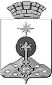 АДМИНИСТРАЦИЯ СЕВЕРОУРАЛЬСКОГО ГОРОДСКОГО ОКРУГАПОСТАНОВЛЕНИЕ№ п/пНаименованиекритерияНаправления деятельности,значенияОценка в баллахИсточник информации1Качество бизнес-проекта, егосоответствие текущейдеятельностизаявителябизнес-проект не отражает текущую деятельность заявителя (описывает будущую возможную деятельность) и отсутствуют расчеты финансово-экономических и целевых показателей0Бизнес-проект1Качество бизнес-проекта, егосоответствие текущейдеятельностизаявителябизнес-проект не отражает текущую деятельность заявителя (описывает будущую возможную деятельность), но финансово-экономические и целевые показатели подтверждены расчетами либо бизнес-проект отражает текущую ситуацию деятельности заявителя, но детальных расчетов финансово-экономических и целевых показателей не представлено5Бизнес-проект1Качество бизнес-проекта, егосоответствие текущейдеятельностизаявителябизнес-проект отражает текущую ситуацию деятельности заявителя, финансово-экономические и целевые показатели подтверждены детальными расчетами, присутствуют динамика и перспективы развития субъекта10Бизнес-проект2Корректность расчетов, содержащихся в бизнес-проектев расчетах много неточностей либо расчеты отсутствуют0Бизнес-проект2Корректность расчетов, содержащихся в бизнес-проектев расчетах есть несущественные несоответствия5Бизнес-проект2Корректность расчетов, содержащихся в бизнес-проектеэкономические показатели подтверждены корректными расчетами10Бизнес-проект3Созданные в настоящий момент и (или) создаваемые в ходе реализации бизнес-проекта рабочие места (планируемый показатель среднесписочной численности работников без внешних совместителей в 2019г.)рабочие места не создаются0сведения осреднесписочнойчисленностиработников,бизнес-проект,презентация3Созданные в настоящий момент и (или) создаваемые в ходе реализации бизнес-проекта рабочие места (планируемый показатель среднесписочной численности работников без внешних совместителей в 2019г.)создание 1 рабочего места3сведения осреднесписочнойчисленностиработников,бизнес-проект,презентация3Созданные в настоящий момент и (или) создаваемые в ходе реализации бизнес-проекта рабочие места (планируемый показатель среднесписочной численности работников без внешних совместителей в 2019г.)создание 2 рабочих мест6сведения осреднесписочнойчисленностиработников,бизнес-проект,презентация3Созданные в настоящий момент и (или) создаваемые в ходе реализации бизнес-проекта рабочие места (планируемый показатель среднесписочной численности работников без внешних совместителей в 2019г.)создание 3 рабочих мест9сведения осреднесписочнойчисленностиработников,бизнес-проект,презентация3Созданные в настоящий момент и (или) создаваемые в ходе реализации бизнес-проекта рабочие места (планируемый показатель среднесписочной численности работников без внешних совместителей в 2019г.)создание 4 и более рабочих мест12сведения осреднесписочнойчисленностиработников,бизнес-проект,презентация4Принадлежность кприоритетной целевойгруппеотносится к приоритетной целевой группе15документы всоставе заявки5Уровень зарегистрированнойбезработицы на территории осуществления деятельностиниже среднеобластного показателя0данныеДепартамента потруду и занятостинаселенияСвердловскойобласти на01.01.20165Уровень зарегистрированнойбезработицы на территории осуществления деятельностименее чем в 1,5 раза превышает среднеобластной показатель10данныеДепартамента потруду и занятостинаселенияСвердловскойобласти на01.01.20165Уровень зарегистрированнойбезработицы на территории осуществления деятельностиот 1,5 до 2,5 раза превышает среднеобластной показатель15данныеДепартамента потруду и занятостинаселенияСвердловскойобласти на01.01.20165Уровень зарегистрированнойбезработицы на территории осуществления деятельностиболее чем в 2,5 раза превышает среднеобластной показатель20данныеДепартамента потруду и занятостинаселенияСвердловскойобласти на01.01.20166Объем собственных средств заявителя, вложенных в реализацию бизнес-проектаот 10 000 до 25 000 рублей3Бизнес-проект, документы в составе заявки6Объем собственных средств заявителя, вложенных в реализацию бизнес-проектаот 25 001 рубля до 50 000 рублей6Бизнес-проект, документы в составе заявки6Объем собственных средств заявителя, вложенных в реализацию бизнес-проектаот 50 001 рубля до 75 000 рублей9Бизнес-проект, документы в составе заявки6Объем собственных средств заявителя, вложенных в реализацию бизнес-проектаот 75 001 рубля до 100 000 рублей12Бизнес-проект, документы в составе заявки6Объем собственных средств заявителя, вложенных в реализацию бизнес-проектаболее 100 001 рубля15Бизнес-проект, документы в составе заявки7Вид деятельности, предусмотренныйпредлагаемым бизнес-проектомторговля3Бизнес-проект7Вид деятельности, предусмотренныйпредлагаемым бизнес-проектомуслуги, строительство, перевозки, прочее6Бизнес-проект7Вид деятельности, предусмотренныйпредлагаемым бизнес-проектомсоциальное предпринимательство9Бизнес-проект7Вид деятельности, предусмотренныйпредлагаемым бизнес-проектомсельхозпроизводство12Бизнес-проект7Вид деятельности, предусмотренныйпредлагаемым бизнес-проектомпроизводство15Бизнес-проект8Системность прохождения обучения, направленного на развитие предпринимательской грамотности и предпринимательских компетенцийпрохождение обучения общей продолжительностью от 16 до 23 ак. часов3документы в составе заявки 8Системность прохождения обучения, направленного на развитие предпринимательской грамотности и предпринимательских компетенцийпрохождение обучения общей продолжительностью от 24 до 71 ак. часа7документы в составе заявки 8Системность прохождения обучения, направленного на развитие предпринимательской грамотности и предпринимательских компетенцийпрохождение обучения общей продолжительностью 72 и более ак. часов, в том числе высшее образование10документы в составе заявки 9Презентация бизнес-проектапрезентация не отражает текущую деятельность, не показаны расчеты и динамика развития0презентация9Презентация бизнес-проектапрезентация не отражает текущую деятельность, но показаны расчеты и динамика развития либо презентация отражает текущую деятельность, но расчеты и динамика развития не представлены5презентация9Презентация бизнес-проектапрезентация полностью отражает текущую деятельность, показаны расчеты, указана динамика развития10презентация10Инновационность продукции (или услуг), выпускаемой в рамках реализации бизнес-проектанет инновационности0бизнес-проект,презентация,документы всоставе заявкиинновационная продукция (или услуги) без оформленных прав на объекты интеллектуальной собственности5бизнес-проект,презентация,документы всоставе заявкивысокотехнологичная продукция (или услуги), наличие прав на объекты интеллектуальной собственности10бизнес-проект,презентация,документы всоставе заявки№ п/пДокументТребования к документу1Заявление-анкета по форме согласно Приложению 1 к настоящему Положению с приложением описи представленных документов (по форме, согласно приложению к Приложению 1)Заверяется подписью руководителя и печатью (при наличии) юридического лица или индивидуальным предпринимателем2Копия свидетельства о государственной регистрацииюридического лица (для индивидуальных предпринимателей – копия свидетельства о внесении записи в Единый государственный реестр индивидуальных предпринимателей или копия свидетельства о государственной регистрации физического лица в качестве индивидуального предпринимателя)Заверяется подписью руководителя и печатью (при наличии) юридического лица или индивидуальным предпринимателем3Выписка из Единого государственного реестра юридических лиц или выписка из Единого государственного реестра индивидуальных предпринимателей1) Сформирована, выдана на
бумажном носителе и
заверена подписью
уполномоченного лица и
печатью территориального
налогового органа не ранее
чем за тридцать
календарных дней до дня
представления документов 2) Сформирована с использованием сайта Федеральной налоговой службы www.nalog.ru не ранеечем за тридцать календарных дней до дня представления документов4Копия (и) паспорта (ов) учредителя (ей) (руководителя)Заверяются подписью руководителя и печатью (при наличии) юридического лица или индивидуальным предпринимателем5Копии документов, подтверждающих назначение надолжность руководителя юридического лица (решение учредителей, приказ)Заверяются подписью руководителя и печатью (при наличии) юридического лица6Если малая компания зарегистрирована ранее 01 октября 2015года – сведения о среднесписочной численности работников юридического лица или индивидуального предпринимателя за предшествующий календарный год с отметкой территориального налогового органа или с приложением копии уведомления, подтверждающего направление документов в налоговые органы по почте или в электронном виде.Заверяются подписью руководителя и печатью (при наличии) юридического лица или индивидуальнымпредпринимателем6Если малая компания зарегистрирована после 01 октября 2015года – справка о среднесписочной численности работников юридического лица или индивидуального предпринимателя за период, прошедший со дня их государственной регистрации, оформленная на фирменном бланке.Заверяется подписью руководителя и печатью(при наличии) юридического лица или индивидуальным предпринимателе7Если малая компания зарегистрирована ранее 01 октября 2015 года:Для организаций на общем и (или) специальном режиме налогообложения, а также индивидуальных предпринимателей на общем режиме налогообложения: отчет о финансовых результатах за предшествующий календарный год с отметкой налогового органа или с приложением копии уведомления, подтверждающего направление документов в налоговые органы по почте или в электронном виде.Для индивидуальных предпринимателей на упрощенном режиме налогообложения и (или) совмещающих этот режим с ЕНВД, а также применяющих патентную системуналогообложения: копия книги учета доходов (и расходов) за предшествующий календарный год.Для индивидуальных предпринимателей, уплачивающих налоги в виде ЕНВД: справка о размере выручки от реализации товаров (работ, услуг) за предшествующий календарный год.Для организаций и индивидуальных предпринимателей, уплачивающих налоги в виде ЕСХН: копия налоговой декларации по единому сельскохозяйственному налогу за предшествующий календарный год.Сельхозтоваропроизводители, не применяющие режим ЕСХН, дополнительно предъявляют расчет доли от реализации сельскохозяйственной продукции в общем объеме реализованных товаров, работ, услуг, подтверждающий статус сельскохозяйственного товаропроизводителя, за предшествующий календарный год.Заверяются подписью руководителя и печатью(при наличии) юридического лица или индивидуальным предпринимателем7Если малая компания зарегистрирована после 01 октября 2015 года – справка о размере выручки от реализации товаров (работ, услуг) за период, прошедший со дня их государственной регистрации, оформленная на фирменном бланке.Заверяются подписью руководителя и печатью(при наличии) юридического лица или индивидуальным предпринимателем8Если малая компания зарегистрирована ранее 01 октября 2015 года – документ, подтверждающий размер балансовой стоимости активов (остаточной стоимости основных средств и нематериальных активов) за предшествующий календарный год с оригинальной отметкой территориального налогового органа или с приложением копии уведомления, подтверждающего направление документов в налоговые органы по почте или в электронном виде.Для субъектов малого предпринимательства, применяющих упрощенную систему налогообложения, уплачивающих налоги в виде единого налога на вмененный доход для отдельных видов деятельности, – справка о балансовой стоимости активов (остаточной стоимости основных средств и нематериальных активов).Заверяются подписью руководителя и печатью(при наличии) юридического лица или индивидуальным предпринимателем8Если малая компания зарегистрирована после 01 октября 2015 года – справка о балансовой стоимости активов (остаточной стоимости основных средств и нематериальных активов) за период, прошедший со дня ее государственной регистрации, оформленная на фирменном бланкеЗаверяются подписью руководителя и печатью(при наличии) юридического лица или индивидуальным предпринимателем9Копии документов, подтверждающих расходы субъекта малого предпринимательства, произведённые на реализацию проекта: копии договоров и счетов на приобретение товаров, услуг и (или) копии иных документов, подтверждающих приобретение товаров, услуг (накладные, акты выполненных работ), копии платежных документов, подтверждающих фактическую оплату субъектом малого предпринимательства расходов на реализацию проекта.Юридические лица предоставляют платежные документы, подтверждающие расходы, осуществленные только безналичным путем: копии платежных поручений, заверенных банком, со ссылкой на документ, на основании которого осуществлялся платеж, с приложением копии данного документа.Индивидуальные предприниматели в качестве платежных документов о безналичном расчете предоставляют копии платежных поручений, заверенных банком, со ссылкой на документ, на основании которого осуществлялся платеж, с приложением копии данного документа. В случае наличного расчета должны быть предоставлены копии квитанций к приходному кассовому ордеру, товарных и кассовых чеков, бланков строгой отчетности.Заверяются подписьюруководителя и печатью(при наличии) юридическоголица или индивидуальнымпредпринимателем,платежные поручениязаверены подписьюсотрудника и печатью банка.10Копия свидетельства, сертификата о прохождении обучения (не менее 16 академических часов) предпринимательской грамотности и предпринимательским компетенциям или копия (и) диплома (ов) о высшем юридическом и (или) экономическом образовании (профильной переподготовке)Заверяются подписью руководителя и печатью(при наличии) юридического лица или индивидуальным предпринимателем11Бизнес-проект (по форме согласно Приложению 2 кнастоящему Положению)Заверяются подписью руководителя и печатью(при наличии) юридического лица или индивидуальным предпринимателем12Оригинальная справка территориального налогового органа об исполнении налогоплательщиком обязанности по уплате налогов, сборов, пеней, штрафов, процентов (форма КНД 1120101)В случае если есть неисполненная обязанность по уплатеналогов, сборов, пеней, процентов за пользование бюджетными средствами, штрафов, предоставляются: справка о состоянии расчетов по налогам, сборам, пеням, штрафам, процентам организаций и индивидуальных предпринимателей (форма КНД 1160080), а также копии платежных поручений об оплате указанной в этой справке задолженности, заверенные подписью уполномоченного лица и печатью банка и подписью руководителя и печатью (при наличии) юридического лица либо индивидуальным предпринимателем, либо копии чеков, подтверждающих оплату (для индивидуальных предпринимателей).Сформирована, выдана набумажном носителе и заверена подписью уполномоченного лица и печатью территориального налогового органа не ранеечем за тридцать календарных дней до дня представления документов 13Начинающие субъекты малого предпринимательства, относящиеся к приоритетной целевой группе получателей субсидий, представляют следующие документы:Заверяются подписью руководителя и печатью(при наличии) юридического лица или индивидуальным предпринимателема)для зарегистрированного безработного – справку, выданную государственным учреждением службы занятости населения по месту жительства гражданина, подтверждающую факт нахождения гражданина на регистрационном учете в качестве безработного в службе занятости на момент подачи документов на регистрацию юридического лица или индивидуального предпринимателя;Заверяются подписью руководителя и печатью(при наличии) юридического лица или индивидуальным предпринимателемб)для молодой семьи, в т. ч. неполной молодой семьи – копию паспорта супруга (в том числе страницы с отметкой о детях и заключенном/расторгнутом браке);Заверяются подписью руководителя и печатью(при наличии) юридического лица или индивидуальным предпринимателемв)для неполной семьи (одинокое материнство (отцовство), потеря кормильца, уклонение второго родителя от содержания и воспитания детей, лишение его родительских прав) – копию свидетельства о смерти второго родителя или копию судебного решения о признании второго родителя безвестно отсутствующим или об объявлении умершим, копию решения суда или органов опеки и попечительства. Если отцовство ребенка юридически не установлено, одинокие матери предоставляют справку о рождении ребенка по форме №25, утвержденной постановлением Правительства Российской Федерации от 31.10.1998 №1274 «Об утверждении форм бланков заявлений о государственной регистрации актов гражданского состояния, справок и иных документов, подтверждающих государственную регистрацию актов гражданского состояния», выданную органом записи актов гражданского состояния;Заверяются подписью руководителя и печатью(при наличии) юридического лица или индивидуальным предпринимателемг)для многодетной семьи - копии всех страниц паспорта гражданина Российской Федерации, копии свидетельств о рождении детей или свидетельств об усыновлении(удочерении), выданных органами записи актов гражданского состояния;Заверяются подписью руководителя и печатью(при наличии) юридического лица или индивидуальным предпринимателемд)для семьи, воспитывающей детей-инвалидов - копии всех страниц паспорта гражданина Российской Федерации, копии свидетельств о рождении детей или свидетельств обусыновлении (удочерении), выданных органами записи актов гражданского состояния и копию справки медико-социальной экспертизы, подтверждающей инвалидность по форме, утвержденной постановлением Министерства здравоохранения и социального развития Российской Федерации от 24.11.2010 №1031н «О формах справки, подтверждающей факт установления инвалидности, и выписки из акта освидетельствования гражданина, признанного инвалидом, выдаваемых федеральными государственными учреждениями медико-социальной экспертизы, и порядке их составления»;Заверяются подписью руководителя и печатью(при наличии) юридического лица или индивидуальным предпринимателеме)для работников под угрозой массового увольнения справку от бывшего работодателя о том, что на момент регистрации юридического лица или индивидуального предпринимателя на предприятии было установлено неполное рабочее время или приостанавливались работы, или работникам был предоставлен отпуск без сохранения заработной платы, или проводились иные мероприятия по высвобождению работников в соответствии с Трудовым кодексом Российской Федерации;Заверяются подписью руководителя и печатью(при наличии) юридического лица или индивидуальным предпринимателемж)для военнослужащих, уволенных в запас в связи с сокращением Вооруженных Сил РФ - копию военного билета, содержащую запись об увольнении военнослужащего в связи с сокращением Вооруженных сил Российской Федерации;Заверяются подписью руководителя и печатью(при наличии) юридического лица или индивидуальным предпринимателемз)для физических лиц в возрасте до 30 лет (включительно) –копию паспорта индивидуального предпринимателя илиучредителя (лей) юридического лица;Заверяются подписью руководителя и печатью(при наличии) юридического лица или индивидуальным предпринимателем№
п/пНаименование расходовДокумент (ы), подтверждающий (ие)
осуществленные расходыРазмеросуществленныхрасходов, руб.ИТОГОИТОГОИТОГО№
п/пНаименование критерияИнформация1Начинающий субъект малого предпринимательства
относится к приоритетной целевой группеда (указать из п. 2.7
Положения) □
______________________
нет □2Вид деятельности, предусмотренный предлагаемым бизнеспроектом:- производство- сельхозпроизводство- социальное предпринимательство- услуги, строительство, перевозки, прочее- торговляУказать _____________3Системность прохождения обучения, направленного наразвитие предпринимательской грамотности ипредпринимательских компетенций. Обучение общейпродолжительностью:- от 16 до 23 ак. часов- от 24 до 71 ак. часов- 72 и более ак. часов, в том числе высшее образованиеУказать _____________4Осуществляется инновационная деятельностьда □ нет □№
п/пНаименование информации о начинающем субъекте малого
предпринимательстваИнформация1Относится к категории субъектов малого предпринимательства□ микропредприятие□ малое предприятие2Является кредитной организацией, страховой организацией (за исключением потребительских кооперативов), инвестиционным фондом, негосударственным пенсионным фондом, профессиональным участником рынка ценных бумаг, ломбардомда □ нет □3Является участником соглашений о разделе продукциида □ нет □4Осуществляет предпринимательскую деятельность в сфере игорного бизнесада □ нет □5Является в порядке, установленном законодательством Российской Федерации о валютном регулировании и валютном контроле, нерезидентом Российской Федерации, за исключением случаев, предусмотренных международными договорами Российской Федерациида □ нет □6Осуществляет производство и реализацию подакцизных товаров, а также добычу и реализацию полезных ископаемых, за исключением общераспространенных полезных ископаемыхда □ нет □7Находится в состоянии реорганизации, ликвидации илибанкротствада □ нет □8Зарегистрирован и осуществляет предпринимательскуюдеятельность на территории Североуральского городского округада □ нет □9Является получателем государственной поддержкида □ нет □9.1.Для получателей государственной поддержки:форма поддержки, размер поддержки, год оказания9.2.субъектом малого предпринимательства выполнены условия оказания государственной поддержкида □ нет □9.3.субъект малого предпринимательства не допускал нарушений порядка и условий оказания поддержки, в том числе обеспечивал целевое использование средств поддержки, либо с момента указанных действий прошло более трех летда □ нет □9.4.в отношении субъекта малого предпринимательства было принято решение об оказании аналогичной поддержки и сроки ее оказания не истеклида □ нет □10Является получателем поддержки, предоставляемой:Министерство здравоохранения Российской Федерации:Министерство образования и науки Российской Федерации:Министерство сельского хозяйства Российской Федерации:ОАО «МСП Банк»:Иных: указать______________да □ нет □да □ нет □да □ нет □да □ нет □да □ нет □11Применяемая система налогообложения:общеустановленная;упрощенная;патентная;в виде единого налога на вмененный доход для отдельных видов деятельности;для сельскохозяйственных товаропроизводителейУказать _____________12Имеется просроченная задолженность по налогам и инымобязательным платежам в бюджетную систему Российской Федерациида □ нет □№п/пНаименование документаУсловие предоставленияКоличество страниц№ страницы1Заявление-анкета (Приложение 1)во всех случаях2Опись документов в составе заявкиво всех случаяхИные документы, согласно п. 8.1 ПоложенияИные документы, согласно п. 8.1 ПоложенияИные документы, согласно п. 8.1 ПоложенияИные документы, согласно п. 8.1 Положения…Наименование машин/оборудованияКоличество (шт.)Год выпускаСобственность/арендаИТОГОНазвание продукта-аналогаКомпания-производительМесторасположениеНазвание продукта-аналогаКомпания-производительПреимуществаЭтапНачалоОкончаниеРезультат этапа№ п/пВиды расходовПланируемый срок выполненияСумма, рублейИТОГОИТОГОИТОГОИсточник финансированияОбъем финансированияУсловия финансированияНаименование показателя20152016 (план)2017 (план)2018 (план)2019 (план)Выручка от реализации товаров(работ, услуг) без учета НДС,тыс. рублей*Затраты, тыс. рублейЧистая прибыль, тыс. рублейОбъем налогов, сборов, страховыхвзносов, уплаченных в бюджетнуюсистему Российской Федерации (безучета НДС и акцизов), тыс. рублейСреднесписочная численностьработников (без внешнихсовместителей)*Размер выработки на 1работающего, тыс. рублейАдминистрация Североуральского городского округаПолучатель:Глава Администрации Североуральского городского округаРуководитель__________________/________________/                                                Ф.И.О.М.П.                                      __________________/________________/                                              Ф.И.О.  М.П.(полное наименование субъекта малого или среднего предпринимательства)(дата оказания поддержки)*(ИНН получателя поддержки)(отчетный год)(система налогообложения получателя поддержки)(сумма оказанной поддержки, тыс. руб)(субъект Российской Федерации, в котором оказана поддержка)(основной вид деятельности по ОКВЭД)№п/пФедеральный органисполнительной власти,реализующий программуподдержки/госкорпорацияМероприятия, реализуемые в рамках программ(указывается объем оказанной поддержки, тыс. рублей)Мероприятия, реализуемые в рамках программ(указывается объем оказанной поддержки, тыс. рублей)Мероприятия, реализуемые в рамках программ(указывается объем оказанной поддержки, тыс. рублей)Мероприятия, реализуемые в рамках программ(указывается объем оказанной поддержки, тыс. рублей)Мероприятия, реализуемые в рамках программ(указывается объем оказанной поддержки, тыс. рублей)Мероприятия, реализуемые в рамках программ(указывается объем оказанной поддержки, тыс. рублей)Мероприятия, реализуемые в рамках программ(указывается объем оказанной поддержки, тыс. рублей)Мероприятия, реализуемые в рамках программ(указывается объем оказанной поддержки, тыс. рублей)Мероприятия, реализуемые в рамках программ(указывается объем оказанной поддержки, тыс. рублей)Мероприятия, реализуемые в рамках программ(указывается объем оказанной поддержки, тыс. рублей)Мероприятия, реализуемые в рамках программ(указывается объем оказанной поддержки, тыс. рублей)Мероприятия, реализуемые в рамках программ(указывается объем оказанной поддержки, тыс. рублей)Мероприятия, реализуемые в рамках программ(указывается объем оказанной поддержки, тыс. рублей)Мероприятия, реализуемые в рамках программ(указывается объем оказанной поддержки, тыс. рублей)Мероприятия, реализуемые в рамках программ(указывается объем оказанной поддержки, тыс. рублей)Мероприятия, реализуемые в рамках программ(указывается объем оказанной поддержки, тыс. рублей)Мероприятия, реализуемые в рамках программ(указывается объем оказанной поддержки, тыс. рублей)Мероприятия, реализуемые в рамках программ(указывается объем оказанной поддержки, тыс. рублей)Мероприятия, реализуемые в рамках программ(указывается объем оказанной поддержки, тыс. рублей)Мероприятия, реализуемые в рамках программ(указывается объем оказанной поддержки, тыс. рублей)№п/пФедеральный органисполнительной власти,реализующий программуподдержки/госкорпорацияМероприятия, реализуемые в рамках программ(указывается объем оказанной поддержки, тыс. рублей)Мероприятия, реализуемые в рамках программ(указывается объем оказанной поддержки, тыс. рублей)Мероприятия, реализуемые в рамках программ(указывается объем оказанной поддержки, тыс. рублей)Мероприятия, реализуемые в рамках программ(указывается объем оказанной поддержки, тыс. рублей)Мероприятия, реализуемые в рамках программ(указывается объем оказанной поддержки, тыс. рублей)Мероприятия, реализуемые в рамках программ(указывается объем оказанной поддержки, тыс. рублей)Мероприятия, реализуемые в рамках программ(указывается объем оказанной поддержки, тыс. рублей)Мероприятия, реализуемые в рамках программ(указывается объем оказанной поддержки, тыс. рублей)Мероприятия, реализуемые в рамках программ(указывается объем оказанной поддержки, тыс. рублей)Мероприятия, реализуемые в рамках программ(указывается объем оказанной поддержки, тыс. рублей)Мероприятия, реализуемые в рамках программ(указывается объем оказанной поддержки, тыс. рублей)Мероприятия, реализуемые в рамках программ(указывается объем оказанной поддержки, тыс. рублей)Мероприятия, реализуемые в рамках программ(указывается объем оказанной поддержки, тыс. рублей)Мероприятия, реализуемые в рамках программ(указывается объем оказанной поддержки, тыс. рублей)Мероприятия, реализуемые в рамках программ(указывается объем оказанной поддержки, тыс. рублей)Мероприятия, реализуемые в рамках программ(указывается объем оказанной поддержки, тыс. рублей)Мероприятия, реализуемые в рамках программ(указывается объем оказанной поддержки, тыс. рублей)Мероприятия, реализуемые в рамках программ(указывается объем оказанной поддержки, тыс. рублей)Мероприятия, реализуемые в рамках программ(указывается объем оказанной поддержки, тыс. рублей)Мероприятия, реализуемые в рамках программ(указывается объем оказанной поддержки, тыс. рублей)№п/пФедеральный органисполнительной власти,реализующий программуподдержки/госкорпорацияМероприятия, реализуемые в рамках программ(указывается объем оказанной поддержки, тыс. рублей)Мероприятия, реализуемые в рамках программ(указывается объем оказанной поддержки, тыс. рублей)Мероприятия, реализуемые в рамках программ(указывается объем оказанной поддержки, тыс. рублей)Мероприятия, реализуемые в рамках программ(указывается объем оказанной поддержки, тыс. рублей)Мероприятия, реализуемые в рамках программ(указывается объем оказанной поддержки, тыс. рублей)Мероприятия, реализуемые в рамках программ(указывается объем оказанной поддержки, тыс. рублей)Мероприятия, реализуемые в рамках программ(указывается объем оказанной поддержки, тыс. рублей)Мероприятия, реализуемые в рамках программ(указывается объем оказанной поддержки, тыс. рублей)Мероприятия, реализуемые в рамках программ(указывается объем оказанной поддержки, тыс. рублей)Мероприятия, реализуемые в рамках программ(указывается объем оказанной поддержки, тыс. рублей)Мероприятия, реализуемые в рамках программ(указывается объем оказанной поддержки, тыс. рублей)Мероприятия, реализуемые в рамках программ(указывается объем оказанной поддержки, тыс. рублей)Мероприятия, реализуемые в рамках программ(указывается объем оказанной поддержки, тыс. рублей)Мероприятия, реализуемые в рамках программ(указывается объем оказанной поддержки, тыс. рублей)Мероприятия, реализуемые в рамках программ(указывается объем оказанной поддержки, тыс. рублей)Мероприятия, реализуемые в рамках программ(указывается объем оказанной поддержки, тыс. рублей)Мероприятия, реализуемые в рамках программ(указывается объем оказанной поддержки, тыс. рублей)Мероприятия, реализуемые в рамках программ(указывается объем оказанной поддержки, тыс. рублей)Мероприятия, реализуемые в рамках программ(указывается объем оказанной поддержки, тыс. рублей)Мероприятия, реализуемые в рамках программ(указывается объем оказанной поддержки, тыс. рублей)№п/пФедеральный органисполнительной власти,реализующий программуподдержки/госкорпорацияМероприятия, реализуемые в рамках программ(указывается объем оказанной поддержки, тыс. рублей)Мероприятия, реализуемые в рамках программ(указывается объем оказанной поддержки, тыс. рублей)Мероприятия, реализуемые в рамках программ(указывается объем оказанной поддержки, тыс. рублей)Мероприятия, реализуемые в рамках программ(указывается объем оказанной поддержки, тыс. рублей)Мероприятия, реализуемые в рамках программ(указывается объем оказанной поддержки, тыс. рублей)Мероприятия, реализуемые в рамках программ(указывается объем оказанной поддержки, тыс. рублей)Мероприятия, реализуемые в рамках программ(указывается объем оказанной поддержки, тыс. рублей)Мероприятия, реализуемые в рамках программ(указывается объем оказанной поддержки, тыс. рублей)Мероприятия, реализуемые в рамках программ(указывается объем оказанной поддержки, тыс. рублей)Мероприятия, реализуемые в рамках программ(указывается объем оказанной поддержки, тыс. рублей)Мероприятия, реализуемые в рамках программ(указывается объем оказанной поддержки, тыс. рублей)Мероприятия, реализуемые в рамках программ(указывается объем оказанной поддержки, тыс. рублей)Мероприятия, реализуемые в рамках программ(указывается объем оказанной поддержки, тыс. рублей)Мероприятия, реализуемые в рамках программ(указывается объем оказанной поддержки, тыс. рублей)Мероприятия, реализуемые в рамках программ(указывается объем оказанной поддержки, тыс. рублей)Мероприятия, реализуемые в рамках программ(указывается объем оказанной поддержки, тыс. рублей)Мероприятия, реализуемые в рамках программ(указывается объем оказанной поддержки, тыс. рублей)Мероприятия, реализуемые в рамках программ(указывается объем оказанной поддержки, тыс. рублей)Мероприятия, реализуемые в рамках программ(указывается объем оказанной поддержки, тыс. рублей)Мероприятия, реализуемые в рамках программ(указывается объем оказанной поддержки, тыс. рублей)1.Министерствоэкономического развитияРоссийской ФедерацииГранты насозданиемалойинновационнойкомпанииСубсидия действующиминновационнымкомпаниямСубсидия действующиминновационнымкомпаниямГрант ачинающемумалому предприятиюГрант ачинающемумалому предприятиюМикрофинансовый  займМикрофинансовый  займПоручительствогарантийногофондаПоручительствогарантийногофондаЛизингоборудованияЛизингоборудованияЛизингоборудованияПоддержка экспортно-ориентированных субъектовмалого и среднегопредпринимательстваПоддержка экспортно-ориентированных субъектовмалого и среднегопредпринимательстваПоддержка экспортно-ориентированных субъектовмалого и среднегопредпринимательстваПоддержка экспортно-ориентированных субъектовмалого и среднегопредпринимательстваСубсидия наповышениеэнергоэффективностиСубсидия наповышениеэнергоэффективностиРазмещение вбизнес-инкубатореили технопарке**,кв.м1.Министерствоэкономического развитияРоссийской ФедерацииГранты насозданиемалойинновационнойкомпанииСубсидия действующиминновационнымкомпаниямСубсидия действующиминновационнымкомпаниямГрант ачинающемумалому предприятиюГрант ачинающемумалому предприятиюМикрофинансовый  займМикрофинансовый  займПоручительствогарантийногофондаПоручительствогарантийногофондаЛизингоборудованияЛизингоборудованияЛизингоборудованияПоддержка экспортно-ориентированных субъектовмалого и среднегопредпринимательстваПоддержка экспортно-ориентированных субъектовмалого и среднегопредпринимательстваПоддержка экспортно-ориентированных субъектовмалого и среднегопредпринимательстваПоддержка экспортно-ориентированных субъектовмалого и среднегопредпринимательстваСубсидия наповышениеэнергоэффективностиСубсидия наповышениеэнергоэффективностиРазмещение вбизнес-инкубатореили технопарке**,кв.м1.Министерствоэкономического развитияРоссийской ФедерацииГранты насозданиемалойинновационнойкомпанииСубсидия действующиминновационнымкомпаниямСубсидия действующиминновационнымкомпаниямГрант ачинающемумалому предприятиюГрант ачинающемумалому предприятиюМикрофинансовый  займМикрофинансовый  займПоручительствогарантийногофондаПоручительствогарантийногофондаЛизингоборудованияЛизингоборудованияЛизингоборудованияПоддержка экспортно-ориентированных субъектовмалого и среднегопредпринимательстваПоддержка экспортно-ориентированных субъектовмалого и среднегопредпринимательстваПоддержка экспортно-ориентированных субъектовмалого и среднегопредпринимательстваПоддержка экспортно-ориентированных субъектовмалого и среднегопредпринимательстваСубсидия наповышениеэнергоэффективностиСубсидия наповышениеэнергоэффективностиРазмещение вбизнес-инкубатореили технопарке**,кв.м1.Министерствоэкономического развитияРоссийской ФедерацииГранты насозданиемалойинновационнойкомпанииСубсидия действующиминновационнымкомпаниямСубсидия действующиминновационнымкомпаниямГрант ачинающемумалому предприятиюГрант ачинающемумалому предприятиюМикрофинансовый  займМикрофинансовый  займПоручительствогарантийногофондаПоручительствогарантийногофондаЛизингоборудованияЛизингоборудованияЛизингоборудованияПоддержка экспортно-ориентированных субъектовмалого и среднегопредпринимательстваПоддержка экспортно-ориентированных субъектовмалого и среднегопредпринимательстваПоддержка экспортно-ориентированных субъектовмалого и среднегопредпринимательстваПоддержка экспортно-ориентированных субъектовмалого и среднегопредпринимательстваСубсидия наповышениеэнергоэффективностиСубсидия наповышениеэнергоэффективностиРазмещение вбизнес-инкубатореили технопарке**,кв.м1.Министерствоэкономического развитияРоссийской ФедерацииГранты насозданиемалойинновационнойкомпанииСубсидия действующиминновационнымкомпаниямСубсидия действующиминновационнымкомпаниямГрант ачинающемумалому предприятиюГрант ачинающемумалому предприятиюМикрофинансовый  займМикрофинансовый  займПоручительствогарантийногофондаПоручительствогарантийногофондаЛизингоборудованияЛизингоборудованияЛизингоборудованияПоддержка экспортно-ориентированных субъектовмалого и среднегопредпринимательстваПоддержка экспортно-ориентированных субъектовмалого и среднегопредпринимательстваПоддержка экспортно-ориентированных субъектовмалого и среднегопредпринимательстваПоддержка экспортно-ориентированных субъектовмалого и среднегопредпринимательстваСубсидия наповышениеэнергоэффективностиСубсидия наповышениеэнергоэффективностиРазмещение вбизнес-инкубатореили технопарке**,кв.м1.Министерствоэкономического развитияРоссийской ФедерацииГранты насозданиемалойинновационнойкомпанииСубсидия действующиминновационнымкомпаниямСубсидия действующиминновационнымкомпаниямГрант ачинающемумалому предприятиюГрант ачинающемумалому предприятиюМикрофинансовый  займМикрофинансовый  займПоручительствогарантийногофондаПоручительствогарантийногофондаЛизингоборудованияЛизингоборудованияЛизингоборудованияПоддержка экспортно-ориентированных субъектовмалого и среднегопредпринимательстваПоддержка экспортно-ориентированных субъектовмалого и среднегопредпринимательстваПоддержка экспортно-ориентированных субъектовмалого и среднегопредпринимательстваПоддержка экспортно-ориентированных субъектовмалого и среднегопредпринимательстваСубсидия наповышениеэнергоэффективностиСубсидия наповышениеэнергоэффективностиРазмещение вбизнес-инкубатореили технопарке**,кв.м1.Министерствоэкономического развитияРоссийской Федерации2.Министерство здравоохраненияРоссийской ФедерацииВыплата безработным гражданам, открывающим собственное дело*** (58,8 тыс. руб.)Выплата безработным гражданам, открывающим собственное дело*** (58,8 тыс. руб.)Выплата безработным гражданам, открывающим собственное дело*** (58,8 тыс. руб.)Выплата безработным гражданам, открывающим собственное дело*** (58,8 тыс. руб.)Выплата безработным гражданам, открывающим собственное дело*** (58,8 тыс. руб.)Выплата безработным гражданам, открывающим собственное дело*** (58,8 тыс. руб.)Выплата безработным гражданам, открывающим собственное дело*** (58,8 тыс. руб.)Выплата безработным гражданам, открывающим собственное дело*** (58,8 тыс. руб.)Выплата безработным гражданам, открывающим собственное дело*** (58,8 тыс. руб.)Выплата безработным гражданам, открывающим собственное дело*** (58,8 тыс. руб.)Выплата безработным гражданам, открывающим собственное дело*** (58,8 тыс. руб.)Выплата безработным гражданам, открывающим собственное дело*** (58,8 тыс. руб.)Выплата безработным гражданам, открывающим собственное дело*** (58,8 тыс. руб.)Министерство здравоохраненияРоссийской Федерации3.Министерство сельскогохозяйства РоссийскойФедерацииСубсидии гражданам, ведущим личное подсобное хозяйство по кредитнымдоговорам, заключенным:Субсидии гражданам, ведущим личное подсобное хозяйство по кредитнымдоговорам, заключенным:Субсидии гражданам, ведущим личное подсобное хозяйство по кредитнымдоговорам, заключенным:Субсидии гражданам, ведущим личное подсобное хозяйство по кредитнымдоговорам, заключенным:Субсидии гражданам, ведущим личное подсобное хозяйство по кредитнымдоговорам, заключенным:Субсидии гражданам, ведущим личное подсобное хозяйство по кредитнымдоговорам, заключенным:Субсидии гражданам, ведущим личное подсобное хозяйство по кредитнымдоговорам, заключенным:Субсидии гражданам, ведущим личное подсобное хозяйство по кредитнымдоговорам, заключенным:Субсидии крестьянскимфермерским хозяйствам ииндивидуальнымпредпринимателям покредитным договорам,заключенным:Субсидии крестьянскимфермерским хозяйствам ииндивидуальнымпредпринимателям покредитным договорам,заключенным:Субсидии крестьянскимфермерским хозяйствам ииндивидуальнымпредпринимателям покредитным договорам,заключенным:Субсидии крестьянскимфермерским хозяйствам ииндивидуальнымпредпринимателям покредитным договорам,заключенным:Субсидии крестьянскимфермерским хозяйствам ииндивидуальнымпредпринимателям покредитным договорам,заключенным:Субсидиисельскохозяйственнымпотребительскимкооперативам покредитным договорам,заключенным:Субсидиисельскохозяйственнымпотребительскимкооперативам покредитным договорам,заключенным:Субсидиисельскохозяйственнымпотребительскимкооперативам покредитным договорам,заключенным:Субсидиисельскохозяйственнымпотребительскимкооперативам покредитным договорам,заключенным:Субсидии на поддержку отдельныхотраслей сельского хозяйстваСубсидии на поддержку отдельныхотраслей сельского хозяйстваСубсидии на поддержку отдельныхотраслей сельского хозяйства3.Министерство сельскогохозяйства РоссийскойФедерацииСубсидии гражданам, ведущим личное подсобное хозяйство по кредитнымдоговорам, заключенным:Субсидии гражданам, ведущим личное подсобное хозяйство по кредитнымдоговорам, заключенным:Субсидии гражданам, ведущим личное подсобное хозяйство по кредитнымдоговорам, заключенным:Субсидии гражданам, ведущим личное подсобное хозяйство по кредитнымдоговорам, заключенным:Субсидии гражданам, ведущим личное подсобное хозяйство по кредитнымдоговорам, заключенным:Субсидии гражданам, ведущим личное подсобное хозяйство по кредитнымдоговорам, заключенным:Субсидии гражданам, ведущим личное подсобное хозяйство по кредитнымдоговорам, заключенным:Субсидии гражданам, ведущим личное подсобное хозяйство по кредитнымдоговорам, заключенным:Субсидии крестьянскимфермерским хозяйствам ииндивидуальнымпредпринимателям покредитным договорам,заключенным:Субсидии крестьянскимфермерским хозяйствам ииндивидуальнымпредпринимателям покредитным договорам,заключенным:Субсидии крестьянскимфермерским хозяйствам ииндивидуальнымпредпринимателям покредитным договорам,заключенным:Субсидии крестьянскимфермерским хозяйствам ииндивидуальнымпредпринимателям покредитным договорам,заключенным:Субсидии крестьянскимфермерским хозяйствам ииндивидуальнымпредпринимателям покредитным договорам,заключенным:Субсидиисельскохозяйственнымпотребительскимкооперативам покредитным договорам,заключенным:Субсидиисельскохозяйственнымпотребительскимкооперативам покредитным договорам,заключенным:Субсидиисельскохозяйственнымпотребительскимкооперативам покредитным договорам,заключенным:Субсидиисельскохозяйственнымпотребительскимкооперативам покредитным договорам,заключенным:Субсидии на поддержку отдельныхотраслей сельского хозяйстваСубсидии на поддержку отдельныхотраслей сельского хозяйстваСубсидии на поддержку отдельныхотраслей сельского хозяйства3.Министерство сельскогохозяйства РоссийскойФедерацииСубсидии гражданам, ведущим личное подсобное хозяйство по кредитнымдоговорам, заключенным:Субсидии гражданам, ведущим личное подсобное хозяйство по кредитнымдоговорам, заключенным:Субсидии гражданам, ведущим личное подсобное хозяйство по кредитнымдоговорам, заключенным:Субсидии гражданам, ведущим личное подсобное хозяйство по кредитнымдоговорам, заключенным:Субсидии гражданам, ведущим личное подсобное хозяйство по кредитнымдоговорам, заключенным:Субсидии гражданам, ведущим личное подсобное хозяйство по кредитнымдоговорам, заключенным:Субсидии гражданам, ведущим личное подсобное хозяйство по кредитнымдоговорам, заключенным:Субсидии гражданам, ведущим личное подсобное хозяйство по кредитнымдоговорам, заключенным:Субсидии крестьянскимфермерским хозяйствам ииндивидуальнымпредпринимателям покредитным договорам,заключенным:Субсидии крестьянскимфермерским хозяйствам ииндивидуальнымпредпринимателям покредитным договорам,заключенным:Субсидии крестьянскимфермерским хозяйствам ииндивидуальнымпредпринимателям покредитным договорам,заключенным:Субсидии крестьянскимфермерским хозяйствам ииндивидуальнымпредпринимателям покредитным договорам,заключенным:Субсидии крестьянскимфермерским хозяйствам ииндивидуальнымпредпринимателям покредитным договорам,заключенным:Субсидиисельскохозяйственнымпотребительскимкооперативам покредитным договорам,заключенным:Субсидиисельскохозяйственнымпотребительскимкооперативам покредитным договорам,заключенным:Субсидиисельскохозяйственнымпотребительскимкооперативам покредитным договорам,заключенным:Субсидиисельскохозяйственнымпотребительскимкооперативам покредитным договорам,заключенным:Субсидии на поддержку отдельныхотраслей сельского хозяйстваСубсидии на поддержку отдельныхотраслей сельского хозяйстваСубсидии на поддержку отдельныхотраслей сельского хозяйства3.Министерство сельскогохозяйства РоссийскойФедерацииСубсидии гражданам, ведущим личное подсобное хозяйство по кредитнымдоговорам, заключенным:Субсидии гражданам, ведущим личное подсобное хозяйство по кредитнымдоговорам, заключенным:Субсидии гражданам, ведущим личное подсобное хозяйство по кредитнымдоговорам, заключенным:Субсидии гражданам, ведущим личное подсобное хозяйство по кредитнымдоговорам, заключенным:Субсидии гражданам, ведущим личное подсобное хозяйство по кредитнымдоговорам, заключенным:Субсидии гражданам, ведущим личное подсобное хозяйство по кредитнымдоговорам, заключенным:Субсидии гражданам, ведущим личное подсобное хозяйство по кредитнымдоговорам, заключенным:Субсидии гражданам, ведущим личное подсобное хозяйство по кредитнымдоговорам, заключенным:Субсидии крестьянскимфермерским хозяйствам ииндивидуальнымпредпринимателям покредитным договорам,заключенным:Субсидии крестьянскимфермерским хозяйствам ииндивидуальнымпредпринимателям покредитным договорам,заключенным:Субсидии крестьянскимфермерским хозяйствам ииндивидуальнымпредпринимателям покредитным договорам,заключенным:Субсидии крестьянскимфермерским хозяйствам ииндивидуальнымпредпринимателям покредитным договорам,заключенным:Субсидии крестьянскимфермерским хозяйствам ииндивидуальнымпредпринимателям покредитным договорам,заключенным:Субсидиисельскохозяйственнымпотребительскимкооперативам покредитным договорам,заключенным:Субсидиисельскохозяйственнымпотребительскимкооперативам покредитным договорам,заключенным:Субсидиисельскохозяйственнымпотребительскимкооперативам покредитным договорам,заключенным:Субсидиисельскохозяйственнымпотребительскимкооперативам покредитным договорам,заключенным:Субсидии на поддержку отдельныхотраслей сельского хозяйстваСубсидии на поддержку отдельныхотраслей сельского хозяйстваСубсидии на поддержку отдельныхотраслей сельского хозяйства3.Министерство сельскогохозяйства РоссийскойФедерацииСубсидии гражданам, ведущим личное подсобное хозяйство по кредитнымдоговорам, заключенным:Субсидии гражданам, ведущим личное подсобное хозяйство по кредитнымдоговорам, заключенным:Субсидии гражданам, ведущим личное подсобное хозяйство по кредитнымдоговорам, заключенным:Субсидии гражданам, ведущим личное подсобное хозяйство по кредитнымдоговорам, заключенным:Субсидии гражданам, ведущим личное подсобное хозяйство по кредитнымдоговорам, заключенным:Субсидии гражданам, ведущим личное подсобное хозяйство по кредитнымдоговорам, заключенным:Субсидии гражданам, ведущим личное подсобное хозяйство по кредитнымдоговорам, заключенным:Субсидии гражданам, ведущим личное подсобное хозяйство по кредитнымдоговорам, заключенным:Субсидии крестьянскимфермерским хозяйствам ииндивидуальнымпредпринимателям покредитным договорам,заключенным:Субсидии крестьянскимфермерским хозяйствам ииндивидуальнымпредпринимателям покредитным договорам,заключенным:Субсидии крестьянскимфермерским хозяйствам ииндивидуальнымпредпринимателям покредитным договорам,заключенным:Субсидии крестьянскимфермерским хозяйствам ииндивидуальнымпредпринимателям покредитным договорам,заключенным:Субсидии крестьянскимфермерским хозяйствам ииндивидуальнымпредпринимателям покредитным договорам,заключенным:Субсидиисельскохозяйственнымпотребительскимкооперативам покредитным договорам,заключенным:Субсидиисельскохозяйственнымпотребительскимкооперативам покредитным договорам,заключенным:Субсидиисельскохозяйственнымпотребительскимкооперативам покредитным договорам,заключенным:Субсидиисельскохозяйственнымпотребительскимкооперативам покредитным договорам,заключенным:Субсидии на поддержку отдельныхотраслей сельского хозяйстваСубсидии на поддержку отдельныхотраслей сельского хозяйстваСубсидии на поддержку отдельныхотраслей сельского хозяйства3.Министерство сельскогохозяйства РоссийскойФедерацииСубсидии гражданам, ведущим личное подсобное хозяйство по кредитнымдоговорам, заключенным:Субсидии гражданам, ведущим личное подсобное хозяйство по кредитнымдоговорам, заключенным:Субсидии гражданам, ведущим личное подсобное хозяйство по кредитнымдоговорам, заключенным:Субсидии гражданам, ведущим личное подсобное хозяйство по кредитнымдоговорам, заключенным:Субсидии гражданам, ведущим личное подсобное хозяйство по кредитнымдоговорам, заключенным:Субсидии гражданам, ведущим личное подсобное хозяйство по кредитнымдоговорам, заключенным:Субсидии гражданам, ведущим личное подсобное хозяйство по кредитнымдоговорам, заключенным:Субсидии гражданам, ведущим личное подсобное хозяйство по кредитнымдоговорам, заключенным:Субсидии крестьянскимфермерским хозяйствам ииндивидуальнымпредпринимателям покредитным договорам,заключенным:Субсидии крестьянскимфермерским хозяйствам ииндивидуальнымпредпринимателям покредитным договорам,заключенным:Субсидии крестьянскимфермерским хозяйствам ииндивидуальнымпредпринимателям покредитным договорам,заключенным:Субсидии крестьянскимфермерским хозяйствам ииндивидуальнымпредпринимателям покредитным договорам,заключенным:Субсидии крестьянскимфермерским хозяйствам ииндивидуальнымпредпринимателям покредитным договорам,заключенным:Субсидиисельскохозяйственнымпотребительскимкооперативам покредитным договорам,заключенным:Субсидиисельскохозяйственнымпотребительскимкооперативам покредитным договорам,заключенным:Субсидиисельскохозяйственнымпотребительскимкооперативам покредитным договорам,заключенным:Субсидиисельскохозяйственнымпотребительскимкооперативам покредитным договорам,заключенным:Субсидии на поддержку отдельныхотраслей сельского хозяйстваСубсидии на поддержку отдельныхотраслей сельского хозяйстваСубсидии на поддержку отдельныхотраслей сельского хозяйства3.Министерство сельскогохозяйства РоссийскойФедерацииСубсидии гражданам, ведущим личное подсобное хозяйство по кредитнымдоговорам, заключенным:Субсидии гражданам, ведущим личное подсобное хозяйство по кредитнымдоговорам, заключенным:Субсидии гражданам, ведущим личное подсобное хозяйство по кредитнымдоговорам, заключенным:Субсидии гражданам, ведущим личное подсобное хозяйство по кредитнымдоговорам, заключенным:Субсидии гражданам, ведущим личное подсобное хозяйство по кредитнымдоговорам, заключенным:Субсидии гражданам, ведущим личное подсобное хозяйство по кредитнымдоговорам, заключенным:Субсидии гражданам, ведущим личное подсобное хозяйство по кредитнымдоговорам, заключенным:Субсидии гражданам, ведущим личное подсобное хозяйство по кредитнымдоговорам, заключенным:Субсидии крестьянскимфермерским хозяйствам ииндивидуальнымпредпринимателям покредитным договорам,заключенным:Субсидии крестьянскимфермерским хозяйствам ииндивидуальнымпредпринимателям покредитным договорам,заключенным:Субсидии крестьянскимфермерским хозяйствам ииндивидуальнымпредпринимателям покредитным договорам,заключенным:Субсидии крестьянскимфермерским хозяйствам ииндивидуальнымпредпринимателям покредитным договорам,заключенным:Субсидии крестьянскимфермерским хозяйствам ииндивидуальнымпредпринимателям покредитным договорам,заключенным:Субсидиисельскохозяйственнымпотребительскимкооперативам покредитным договорам,заключенным:Субсидиисельскохозяйственнымпотребительскимкооперативам покредитным договорам,заключенным:Субсидиисельскохозяйственнымпотребительскимкооперативам покредитным договорам,заключенным:Субсидиисельскохозяйственнымпотребительскимкооперативам покредитным договорам,заключенным:Субсидии на поддержку отдельныхотраслей сельского хозяйстваСубсидии на поддержку отдельныхотраслей сельского хозяйстваСубсидии на поддержку отдельныхотраслей сельского хозяйства3.Министерство сельскогохозяйства РоссийскойФедерациина срок до 2летна срок до 5 лет(приобретениесельскохозяйственной техники или иное)на срок до 5 лет(приобретениесельскохозяйственной техники или иное)на срок до 5 лет(туризм)на срок до 5 лет(туризм)на срок до 5 лет(туризм)на срок до 5 лет(на приобретениемашин и другихустройств,утвержденныхМинистерствомсельскогохозяйстваРоссийскойФедерации)на срок до 5 лет(на приобретениемашин и другихустройств,утвержденныхМинистерствомсельскогохозяйстваРоссийскойФедерации)на срок до 2летна срок до 2летнасрокдо 5летнасрокдо 5летнасрокдо 8летнасрокдо 2летнасрокдо 2летнасрокдо 5летна срокдо 8лет3.Министерство сельскогохозяйства РоссийскойФедерациина срок до 2летна срок до 5 лет(приобретениесельскохозяйственной техники или иное)на срок до 5 лет(приобретениесельскохозяйственной техники или иное)на срок до 5 лет(туризм)на срок до 5 лет(туризм)на срок до 5 лет(туризм)на срок до 5 лет(на приобретениемашин и другихустройств,утвержденныхМинистерствомсельскогохозяйстваРоссийскойФедерации)на срок до 5 лет(на приобретениемашин и другихустройств,утвержденныхМинистерствомсельскогохозяйстваРоссийскойФедерации)на срок до 2летна срок до 2летнасрокдо 5летнасрокдо 5летнасрокдо 8летнасрокдо 2летнасрокдо 2летнасрокдо 5летна срокдо 8лет3.Министерство сельскогохозяйства РоссийскойФедерациина срок до 2летна срок до 5 лет(приобретениесельскохозяйственной техники или иное)на срок до 5 лет(приобретениесельскохозяйственной техники или иное)на срок до 5 лет(туризм)на срок до 5 лет(туризм)на срок до 5 лет(туризм)на срок до 5 лет(на приобретениемашин и другихустройств,утвержденныхМинистерствомсельскогохозяйстваРоссийскойФедерации)на срок до 5 лет(на приобретениемашин и другихустройств,утвержденныхМинистерствомсельскогохозяйстваРоссийскойФедерации)на срок до 2летна срок до 2летнасрокдо 5летнасрокдо 5летнасрокдо 8летнасрокдо 2летнасрокдо 2летнасрокдо 5летна срокдо 8лет3.Министерство сельскогохозяйства РоссийскойФедерациина срок до 2летна срок до 5 лет(приобретениесельскохозяйственной техники или иное)на срок до 5 лет(приобретениесельскохозяйственной техники или иное)на срок до 5 лет(туризм)на срок до 5 лет(туризм)на срок до 5 лет(туризм)на срок до 5 лет(на приобретениемашин и другихустройств,утвержденныхМинистерствомсельскогохозяйстваРоссийскойФедерации)на срок до 5 лет(на приобретениемашин и другихустройств,утвержденныхМинистерствомсельскогохозяйстваРоссийскойФедерации)на срок до 2летна срок до 2летнасрокдо 5летнасрокдо 5летнасрокдо 8летнасрокдо 2летнасрокдо 2летнасрокдо 5летна срокдо 8лет3.Министерство сельскогохозяйства РоссийскойФедерациина срок до 2летна срок до 5 лет(приобретениесельскохозяйственной техники или иное)на срок до 5 лет(приобретениесельскохозяйственной техники или иное)на срок до 5 лет(туризм)на срок до 5 лет(туризм)на срок до 5 лет(туризм)на срок до 5 лет(на приобретениемашин и другихустройств,утвержденныхМинистерствомсельскогохозяйстваРоссийскойФедерации)на срок до 5 лет(на приобретениемашин и другихустройств,утвержденныхМинистерствомсельскогохозяйстваРоссийскойФедерации)на срок до 2летна срок до 2летнасрокдо 5летнасрокдо 5летнасрокдо 8летнасрокдо 2летнасрокдо 2летнасрокдо 5летна срокдо 8лет3.Министерство сельскогохозяйства РоссийскойФедерациина срок до 2летна срок до 5 лет(приобретениесельскохозяйственной техники или иное)на срок до 5 лет(приобретениесельскохозяйственной техники или иное)на срок до 5 лет(туризм)на срок до 5 лет(туризм)на срок до 5 лет(туризм)на срок до 5 лет(на приобретениемашин и другихустройств,утвержденныхМинистерствомсельскогохозяйстваРоссийскойФедерации)на срок до 5 лет(на приобретениемашин и другихустройств,утвержденныхМинистерствомсельскогохозяйстваРоссийскойФедерации)на срок до 2летна срок до 2летнасрокдо 5летнасрокдо 5летнасрокдо 8летнасрокдо 2летнасрокдо 2летнасрокдо 5летна срокдо 8лет3.Министерство сельскогохозяйства РоссийскойФедерациина срок до 2летна срок до 5 лет(приобретениесельскохозяйственной техники или иное)на срок до 5 лет(приобретениесельскохозяйственной техники или иное)на срок до 5 лет(туризм)на срок до 5 лет(туризм)на срок до 5 лет(туризм)на срок до 5 лет(на приобретениемашин и другихустройств,утвержденныхМинистерствомсельскогохозяйстваРоссийскойФедерации)на срок до 5 лет(на приобретениемашин и другихустройств,утвержденныхМинистерствомсельскогохозяйстваРоссийскойФедерации)на срок до 2летна срок до 2летнасрокдо 5летнасрокдо 5летнасрокдо 8летнасрокдо 2летнасрокдо 2летнасрокдо 5летна срокдо 8лет3.Министерство сельскогохозяйства РоссийскойФедерациина срок до 2летна срок до 5 лет(приобретениесельскохозяйственной техники или иное)на срок до 5 лет(приобретениесельскохозяйственной техники или иное)на срок до 5 лет(туризм)на срок до 5 лет(туризм)на срок до 5 лет(туризм)на срок до 5 лет(на приобретениемашин и другихустройств,утвержденныхМинистерствомсельскогохозяйстваРоссийскойФедерации)на срок до 5 лет(на приобретениемашин и другихустройств,утвержденныхМинистерствомсельскогохозяйстваРоссийскойФедерации)на срок до 2летна срок до 2летнасрокдо 5летнасрокдо 5летнасрокдо 8летнасрокдо 2летнасрокдо 2летнасрокдо 5летна срокдо 8лет3.Министерство сельскогохозяйства РоссийскойФедерациина срок до 2летна срок до 5 лет(приобретениесельскохозяйственной техники или иное)на срок до 5 лет(приобретениесельскохозяйственной техники или иное)на срок до 5 лет(туризм)на срок до 5 лет(туризм)на срок до 5 лет(туризм)на срок до 5 лет(на приобретениемашин и другихустройств,утвержденныхМинистерствомсельскогохозяйстваРоссийскойФедерации)на срок до 5 лет(на приобретениемашин и другихустройств,утвержденныхМинистерствомсельскогохозяйстваРоссийскойФедерации)на срок до 2летна срок до 2летнасрокдо 5летнасрокдо 5летнасрокдо 8летнасрокдо 2летнасрокдо 2летнасрокдо 5летна срокдо 8лет3.Министерство сельскогохозяйства РоссийскойФедерациина срок до 2летна срок до 5 лет(приобретениесельскохозяйственной техники или иное)на срок до 5 лет(приобретениесельскохозяйственной техники или иное)на срок до 5 лет(туризм)на срок до 5 лет(туризм)на срок до 5 лет(туризм)на срок до 5 лет(на приобретениемашин и другихустройств,утвержденныхМинистерствомсельскогохозяйстваРоссийскойФедерации)на срок до 5 лет(на приобретениемашин и другихустройств,утвержденныхМинистерствомсельскогохозяйстваРоссийскойФедерации)на срок до 2летна срок до 2летнасрокдо 5летнасрокдо 5летнасрокдо 8летнасрокдо 2летнасрокдо 2летнасрокдо 5летна срокдо 8лет3.Министерство сельскогохозяйства РоссийскойФедерациина срок до 2летна срок до 5 лет(приобретениесельскохозяйственной техники или иное)на срок до 5 лет(приобретениесельскохозяйственной техники или иное)на срок до 5 лет(туризм)на срок до 5 лет(туризм)на срок до 5 лет(туризм)на срок до 5 лет(на приобретениемашин и другихустройств,утвержденныхМинистерствомсельскогохозяйстваРоссийскойФедерации)на срок до 5 лет(на приобретениемашин и другихустройств,утвержденныхМинистерствомсельскогохозяйстваРоссийскойФедерации)на срок до 2летна срок до 2летнасрокдо 5летнасрокдо 5летнасрокдо 8летнасрокдо 2летнасрокдо 2летнасрокдо 5летна срокдо 8лет3.Министерство сельскогохозяйства РоссийскойФедерациина срок до 2летна срок до 5 лет(приобретениесельскохозяйственной техники или иное)на срок до 5 лет(приобретениесельскохозяйственной техники или иное)на срок до 5 лет(туризм)на срок до 5 лет(туризм)на срок до 5 лет(туризм)на срок до 5 лет(на приобретениемашин и другихустройств,утвержденныхМинистерствомсельскогохозяйстваРоссийскойФедерации)на срок до 5 лет(на приобретениемашин и другихустройств,утвержденныхМинистерствомсельскогохозяйстваРоссийскойФедерации)на срок до 2летна срок до 2летнасрокдо 5летнасрокдо 5летнасрокдо 8летнасрокдо 2летнасрокдо 2летнасрокдо 5летна срокдо 8лет3.Министерство сельскогохозяйства РоссийскойФедерациина срок до 5 лет(на приобретениемашин и другихустройств,утвержденныхМинистерствомсельскогохозяйстваРоссийскойФедерации)на срок до 5 лет(на приобретениемашин и другихустройств,утвержденныхМинистерствомсельскогохозяйстваРоссийскойФедерации)на срок до 2летна срок до 2летнасрокдо 5летнасрокдо 5летнасрокдо 8летнасрокдо 2летнасрокдо 2летнасрокдо 5летна срокдо 8лет4.Министерство образования и науки Российской федерацииПрограмма «СТАРТ»Программа «УМНИК»Программа «Энергосбережение»Программа «Энергосбережение»Программа «ФАРМА»Программа «ФАРМА»Программа «ФАРМА»Программа «СОФТ»Программа «СОФТ»Программа «ЭКСПОРТ»Программа «ЭКСПОРТ»Научно-исследовательские и опытно-конструкторские работы по приоритетным направлениям развития науки и техники, направленных на реализацию антикризисной программы Правительства Российской ФедерацииНаучно-исследовательские и опытно-конструкторские работы по приоритетным направлениям развития науки и техники, направленных на реализацию антикризисной программы Правительства Российской ФедерацииНаучно-исследовательские и опытно-конструкторские работы по приоритетным направлениям развития науки и техники, направленных на реализацию антикризисной программы Правительства Российской ФедерацииНаучно-исследовательские и опытно-конструкторские работы по приоритетным направлениям развития науки и техники, направленных на реализацию антикризисной программы Правительства Российской ФедерацииНаучно-исследовательские и опытно-конструкторские работы по приоритетным направлениям развития науки и техники, направленных на реализацию антикризисной программы Правительства Российской ФедерацииНаучно-исследовательские и опытно-конструкторские работы по практическому применению разработок, выполняемых в научно-образовательных центрахНаучно-исследовательские и опытно-конструкторские работы по практическому применению разработок, выполняемых в научно-образовательных центрахВыполнение научно-исследовательских и опытно-конструкторских работ малыми инновационными компаниями в рамках международных программ ЕвросоюзаВыполнение научно-исследовательских и опытно-конструкторских работ малыми инновационными компаниями в рамках международных программ Евросоюза5.Государственная корпорация Внешэкономбанк (через открытое акционерное общество «МСП Банк»)Цели оказания поддержки/виды поддержкиЦели оказания поддержки/виды поддержкиКредит банкаКредит банкаКредит банкаКредит банкаКредит банкаМикрозаймМикрозаймМикрозаймМикрозаймИмущество в лизингИмущество в лизингИмущество в лизингИмущество в лизингИмущество в лизингФакторинговые услугиФакторинговые услугиИноеИное5.Государственная корпорация Внешэкономбанк (через открытое акционерное общество «МСП Банк»)Модернизация производства и обновление основных средствМодернизация производства и обновление основных средств5.Государственная корпорация Внешэкономбанк (через открытое акционерное общество «МСП Банк»)Реализация инновационных проектовРеализация инновационных проектов5.Государственная корпорация Внешэкономбанк (через открытое акционерное общество «МСП Банк»)Реализация энергоэффективных проектовРеализация энергоэффективных проектов5.Государственная корпорация Внешэкономбанк (через открытое акционерное общество «МСП Банк»)ИноеИное№Наименование показателяЕдиницаНа 01 января 2016 года (год, предшествующийНа 01 января 2017 года (год оказания поддержки)На 01 января 2018 года (первыйНа 01 января 2019 года (второй год послеп/пизмерения.оказанию поддержки)год после оказания поддержки)оказания поддержки)1.Выручка от реализации товаровтыс. рублей(работ, услуг) без учета НДС2.Отгружено товаров собственноготыс. рублейпроизводства (выполнено работ иуслуг собственными силами)3.География поставок (количествоединицсубъектов Российской Федерации, вкоторые осуществляются поставкитоваров, работ, услуг)4.Номенклатура производимойединицпродукции (работ, услуг)5.Среднесписочная численностьчеловекработников (без внешнихсовместителей)6.Среднемесячная начисленнаятыс. рублейзарплата работников7.Объем налогов, сборов, страховыхтыс. рублейвзносов, уплаченных в бюджетнуюсистему Российской Федерации (безучета НДС и акцизов)8.Инвестиции в основной капитал, всего:тыс. рублей9.Привлеченные заемные (кредитные)тыс. рублейсредств9.1из них: привлечено в рамкахтыс. рублейпрограмм государственной поддержки№Наименование показателяЕдиницаНа 01 января 2016 года (год, предшествующийНа 01 января 2016 года (год, предшествующийНа 01 января 2017 года (год оказания поддержки)На 01 января 2017 года (год оказания поддержки)На 01 января 2018 года (первыйНа 01 января 2019 года (второй год послеп/пизмерения.оказанию поддержки)оказанию поддержки)год после оказания поддержки)оказания поддержки)Заполняется субъектами малого и среднего предпринимательства, занимающимися экспортомЗаполняется субъектами малого и среднего предпринимательства, занимающимися экспортомЗаполняется субъектами малого и среднего предпринимательства, занимающимися экспортомЗаполняется субъектами малого и среднего предпринимательства, занимающимися экспортомЗаполняется субъектами малого и среднего предпринимательства, занимающимися экспортом1.Объем экспорта, в том числетыс. рублейотгружено товаров собственногопроизводства (выполнено работ иуслуг собственными силами) запределы Российской Федерации1.1.Доля объема экспорта в общемпроцентовобъеме загруженной продукции2.Количество стран, в которыеединицэкспортируются товары (работы,услуги)Заполняется субъектами малого и среднего предпринимательства, занимающимися инновациямиЗаполняется субъектами малого и среднего предпринимательства, занимающимися инновациямиЗаполняется субъектами малого и среднего предпринимательства, занимающимися инновациямиЗаполняется субъектами малого и среднего предпринимательства, занимающимися инновациямиЗаполняется субъектами малого и среднего предпринимательства, занимающимися инновациями3.Отгружено инновационных товаровтыс. рублейсобственного производства(выполнено инновационных работ иуслуг собственными силами)3.1.Доля экспортной инновационнойпроцентовпродукции в общем объемеотгруженной инновационнойпродукции4.Число вновь полученных патентов наединицизобретение, на полезную модель, напромышленный образец,использованных в отгруженныхинновационных товарах собственногопроизводства, всего4.1.в том числе: на изобретениеединиц4.2.в том числе: на полезные модели:единиц4.3.в том числе: на промышленныеединицобразцыЗаполняется субъектами малого и среднего предпринимательства, получившими поддержку по программе энергоэффективностиЗаполняется субъектами малого и среднего предпринимательства, получившими поддержку по программе энергоэффективностиЗаполняется субъектами малого и среднего предпринимательства, получившими поддержку по программе энергоэффективностиЗаполняется субъектами малого и среднего предпринимательства, получившими поддержку по программе энергоэффективностиЗаполняется субъектами малого и среднего предпринимательства, получившими поддержку по программе энергоэффективностиЗаполняется субъектами малого и среднего предпринимательства, получившими поддержку по программе энергоэффективностиЗаполняется субъектами малого и среднего предпринимательства, получившими поддержку по программе энергоэффективности5.Оценка экономии энергетическихтыс. рублейресурсовРуководитель организацииРуководитель организации(должность)(должность)(должность)(подпись)(подпись)(расшифровка подписи)М.П. (при наличии)М.П. (при наличии)ЭтапНачалоОкончаниеРезультат этапа№ п/пВиды расходовПланируемая сумма (рублей)Фактическая сумма (рублей)Реквизитыподтверждающихдокументов орасходованиисредств субсидииПроцент освоенияИТОГОИТОГОНомер реестровой записи и дата включения сведений в реестроснование для включения (исключения) сведений в реестрСведения о субъекте малого и среднего предпринимательства – получателе поддержкиСведения о субъекте малого и среднего предпринимательства – получателе поддержкиСведения о субъекте малого и среднего предпринимательства – получателе поддержкиСведения о субъекте малого и среднего предпринимательства – получателе поддержкиСведения о предоставленной поддержкеСведения о предоставленной поддержкеСведения о предоставленной поддержкеСведения о предоставленной поддержкеИнформация о нарушении порядка и условий предоставления поддержки (если имеется), в том числе о нецелевом использовании средств поддержкиНомер реестровой записи и дата включения сведений в реестроснование для включения (исключения) сведений в реестрнаименование юридического лица или фамилия, имя и отчество (если имеется) индивидуального предпринимателяпочтовый адрес (место нахождения) постоянно действующего исполнительного органа юридического лица или место жительства индивидуального предпринимателя – получателя поддержкиосновной государственный регистрационный номер записи о государственной регистрации юридического лица (ОГРН) или индивидуального предпринимателя (ОГРНИП)иденти-фикационный номерналогоплатель-щикавидпод-держкиформапод-держкиразмер поддержкиСрок оказания поддержкиИнформация о нарушении порядка и условий предоставления поддержки (если имеется), в том числе о нецелевом использовании средств поддержки1234567891011№Условия оказания поддержкиУсловия оказания поддержкиМетодические указания для экспертаМетодические указания для экспертаМетодические указания для экспертап\п1В рамках настоящего ПоложенияВ рамках настоящего ПоложенияЗапрашиваемая сумма субсидии указывается заявителем в таблице Заявления-анкетыЗапрашиваемая сумма субсидии указывается заявителем в таблице Заявления-анкетыЗапрашиваемая сумма субсидии указывается заявителем в таблице Заявления-анкетыразмер субсидии не может превышатьразмер субсидии не может превышать(Приложение 1). Заявление-анкета должна быть заверена руководителем и главным бухгалтером(Приложение 1). Заявление-анкета должна быть заверена руководителем и главным бухгалтером(Приложение 1). Заявление-анкета должна быть заверена руководителем и главным бухгалтером0,3 млн. рублей на одного получателяначинающего субъекта малого предпринимательства. Для проверки экспертом корректностиначинающего субъекта малого предпринимательства. Для проверки экспертом корректностиначинающего субъекта малого предпринимательства. Для проверки экспертом корректностиподдержки.поддержки.расчета размера субсидии в первую очередь рассматриваются суммы, указанные в копияхрасчета размера субсидии в первую очередь рассматриваются суммы, указанные в копияхрасчета размера субсидии в первую очередь рассматриваются суммы, указанные в копияхСубсидия предоставляются при условииСубсидия предоставляются при условиидокументов, подтверждающих расходы начинающего субъекта малого предпринимательства,документов, подтверждающих расходы начинающего субъекта малого предпринимательства,документов, подтверждающих расходы начинающего субъекта малого предпринимательства,софинансирования начинающимсофинансирования начинающимпроизведённые на реализацию проекта: копии договоров на приобретение товаров, услуг (счетов)произведённые на реализацию проекта: копии договоров на приобретение товаров, услуг (счетов)произведённые на реализацию проекта: копии договоров на приобретение товаров, услуг (счетов)субъектам малогосубъектам малогои (или) копии иных документов, подтверждающих приобретение товаров, услуг (накладные, актыи (или) копии иных документов, подтверждающих приобретение товаров, услуг (накладные, актыи (или) копии иных документов, подтверждающих приобретение товаров, услуг (накладные, актыпредпринимательства расходов напредпринимательства расходов навыполненных работ), копии платежных документов, подтверждающих фактическую оплатувыполненных работ), копии платежных документов, подтверждающих фактическую оплатувыполненных работ), копии платежных документов, подтверждающих фактическую оплатуреализацию проекта, осуществленных среализацию проекта, осуществленных сначинающим субъектом малого предпринимательства расходов на реализацию проекта, затемначинающим субъектом малого предпринимательства расходов на реализацию проекта, затемначинающим субъектом малого предпринимательства расходов на реализацию проекта, затеммомента регистрации субъекта вмомента регистрации субъекта всравниваются с заполненной таблицей Заявления-анкеты.сравниваются с заполненной таблицей Заявления-анкеты.сравниваются с заполненной таблицей Заявления-анкеты.качестве индивидуальногокачестве индивидуальногоВ случае если доля финансирования расходов, понесенных не ранее даты государственнойВ случае если доля финансирования расходов, понесенных не ранее даты государственнойВ случае если доля финансирования расходов, понесенных не ранее даты государственнойпредпринимателя или юридическогопредпринимателя или юридическогорегистрации начинающего субъекта малого предпринимательства, по реализации заявленногорегистрации начинающего субъекта малого предпринимательства, по реализации заявленногорегистрации начинающего субъекта малого предпринимательства, по реализации заявленноголица, в размере не менее 15% отлица, в размере не менее 15% отбизнес-проекта, составляет менее 15% от размера получаемой субсидии, то суммабизнес-проекта, составляет менее 15% от размера получаемой субсидии, то суммабизнес-проекта, составляет менее 15% от размера получаемой субсидии, то суммаразмера получаемой субсидии.размера получаемой субсидии.предполагаемой субсидии уменьшается пропорционально сумме учтенных расходов.предполагаемой субсидии уменьшается пропорционально сумме учтенных расходов.предполагаемой субсидии уменьшается пропорционально сумме учтенных расходов.Минимальная сумма софинансированияМинимальная сумма софинансированияВ случае если сумма учтенных расходов меньше 10 тыс. руб., данный вопрос выносится наВ случае если сумма учтенных расходов меньше 10 тыс. руб., данный вопрос выносится наВ случае если сумма учтенных расходов меньше 10 тыс. руб., данный вопрос выносится надолжна составлять не менеедолжна составлять не менеерассмотрение комиссии.рассмотрение комиссии.рассмотрение комиссии.10 тыс. руб.10 тыс. руб.2Регистрация, осуществлениеРегистрация, осуществлениеДля проверки регистрации начинающего субъекта малого предпринимательства экспертомДля проверки регистрации начинающего субъекта малого предпринимательства экспертомДля проверки регистрации начинающего субъекта малого предпринимательства экспертомдеятельности на территориидеятельности на территориирассматриваются копия свидетельства о государственной регистрации юридического лица (илирассматриваются копия свидетельства о государственной регистрации юридического лица (илирассматриваются копия свидетельства о государственной регистрации юридического лица (илиСвердловской области и нахождениеСвердловской области и нахождениекопия свидетельства о государственной регистрации физического лица в качествекопия свидетельства о государственной регистрации физического лица в качествекопия свидетельства о государственной регистрации физического лица в качествена учете в налоговых органахна учете в налоговых органахиндивидуального предпринимателя) и выписка из Единого государственного реестраСвердловской области менее 1 года наСвердловской области менее 1 года наюридических лиц (Единого государственного реестра индивидуальных предпринимателей). Длямомент подачи заявки.момент подачи заявки.проверки осуществления деятельности начинающего субъекта малого предпринимательства натерритории Свердловской области рассматривается п. 4 Заявления-анкеты (Приложение 1),которая заверена руководителем и главным бухгалтером начинающего субъекта малогопредпринимательства.В случае если начинающий субъект малого предпринимательства зарегистрирован и (или)осуществляет деятельность в другой области или осуществляет деятельность более 1 года, данныйвопрос выносится на рассмотрение комиссии.3ПрохождениезаявителемДля проверки прохождения заявителем краткосрочного обучения предпринимательской(индивидуальнымпредпринимателемграмотности и предпринимательским компетенциям экспертом рассматриваются копияили учредителем (лями) юридическогоили учредителем (лями) юридическогосвидетельства, сертификата о прохождении обучения (не менее 16 академических часов)лица)  краткосрочного  обучения  (нелица)  краткосрочного  обучения  (непредпринимательской грамотности и предпринимательским компетенциям или копия (и)менее   16   академических   часов)менее   16   академических   часов)диплома (ов) о высшем юридическом и (или) экономическом образовании (профильнойпредпринимательской  грамотности  ипредпринимательской  грамотности  ипереподготовке)предпринимательским компетенциям.предпринимательским компетенциям.Обучение не требуется при наличии уОбучение не требуется при наличии упретендента(индивидуальногопредпринимателя или учредителя (ей)предпринимателя или учредителя (ей)юридического лица) диплома о высшемюридического лица) диплома о высшемюридическом  и  (или)  экономическомюридическом  и  (или)  экономическомобразовании(профильнойпереподготовки).4Наличие бизнес-проекта, оцениваемогоНаличие бизнес-проекта, оцениваемогоЭкспертом проверяется наличие заполненного бизнес-проекта (по форме согласно Приложению 2комиссией, по форме согласнокомиссией, по форме согласнок настоящему Положению).Приложению 2.В случае отсутствия данного (ых) документа (ов), вопрос выносится на рассмотрение комиссии.5Представление в Фонд анкетыПредставление в Фонд анкетыЭкспертом проверяется подписанное заявление-анкета (Приложение 1 к Положению), в которойполучателя поддержки и письменногополучателя поддержки и письменногозаявитель подтверждает, что при принятии положительного решения о предоставлении субсидииобязательства о предоставлении отчетаобязательства о предоставлении отчетаобязуется представлять отчетную информацию в Фонд.о выполнении бизнес-проекта во выполнении бизнес-проекта в- В случае если комиссией принято положительное решение о поддержке начинающего субъектатечение трех календарных лет послетечение трех календарных лет послемалого   предпринимательства,   руководитель   данного   начинающего   субъекта   малогопредоставления субсидии.предоставления субсидии.предоставления субсидии.предпринимательства  подписывает  договор  о  предоставлении  субсидии  (Приложение  3  кПоложению), в п. 2.3.5 которого указано, что получатель субсидии обязан представлять в Фондотчет о выполнении бизнес-проекта (по форме в соответствии с Приложением 3 к Договору) посостоянию на 01.01.2017, 01.01.2018, 01.01.2019, в течение 30 рабочих дней после наступленияотчётной даты и анкету получателя поддержки (по форме в соответствии с Приложением 2 кДоговору) в течение 3 (трех) календарных лет после предоставления субсидии: за 2015 и 2016 год– не позднее 31.01.2017, за 2017 год – не позднее 31.01.2018, за 2018 год – не позднее31.01.2019.6НеосуществлениесубъектомсубъектоммалогоДля проверки неосуществления субъектом малого предпринимательства хотя бы одного из видовпредпринимательства одного из видовпредпринимательства одного из видовпредпринимательства одного из видовпредпринимательства одного из видовпредпринимательства одного из видовдеятельности, указанных в пунктах 3 и 4 статьи 14 Федерального закона от 24.07.2007 №209-ФЗдеятельности,  указанных  в  п.  3  и  4деятельности,  указанных  в  п.  3  и  4деятельности,  указанных  в  п.  3  и  4деятельности,  указанных  в  п.  3  и  4деятельности,  указанных  в  п.  3  и  4«О развитии малого и среднего предпринимательства в Российской Федерации», экспертомстатьи  14  Федерального  закона  отстатьи  14  Федерального  закона  отстатьи  14  Федерального  закона  отстатьи  14  Федерального  закона  отстатьи  14  Федерального  закона  отрассматривается выписка из Единого государственного реестра юридических лиц (Единого24.07.2007  №209-ФЗ  «О  развитии24.07.2007  №209-ФЗ  «О  развитии24.07.2007  №209-ФЗ  «О  развитии24.07.2007  №209-ФЗ  «О  развитии24.07.2007  №209-ФЗ  «О  развитиигосударственного реестра индивидуальных предпринимателей), содержащая сведения обмалогоисреднегоосновном виде экономической деятельности в соответствии с Общероссийским классификаторомпредпринимательства   впредпринимательства   впредпринимательства   вРоссийскойРоссийскойвидов экономической деятельности (сформирована выдавшим ее территориальным налоговымФедерации».органом).- В случае если основным видом экономической деятельности в соответствии с Общероссийскимклассификатором видов экономической деятельности является один из видов деятельности,указанных в п. 3 и 4 статьи 14 Федерального закона от 24.07.2007 № 209-ФЗ «О развитии малогои среднего предпринимательства в Российской Федерации», данный вопрос выносится нарассмотрение комиссии.7ПредставлениевполномполномобъемеДостоверность представленных сведений подтверждается руководителем и главным бухгалтеромдостоверных сведений и документов,достоверных сведений и документов,достоверных сведений и документов,достоверных сведений и документов,достоверных сведений и документов,при подписании Заявления-анкеты (Приложение 1 Положения), что проверяется экспертом. Такжеуказанных   в   п.   10.1   настоящегоуказанных   в   п.   10.1   настоящегоуказанных   в   п.   10.1   настоящегоуказанных   в   п.   10.1   настоящегоуказанных   в   п.   10.1   настоящегопроверяется комплект документов, указанных в п. 10.1 Положения:Положения.- В случае если заявителем предоставлен неполный комплект документов, данный вопросвыносится на рассмотрение комиссии.8ОтсутствиепросроченнойпросроченнойпросроченнойДля проверки начинающего субъекта малого предпринимательства, допустившего нарушениезадолженностипоранеепорядка и условий оказания поддержки, в том числе не обеспечившим целевого использованияпредоставленнымнавозвратнойвозвратнойсредств поддержки, а также проверки отсутствия задолженности по ранее предоставленным наоснове бюджетным средствам.основе бюджетным средствам.основе бюджетным средствам.основе бюджетным средствам.возвратной основе бюджетным средствам, экспертом рассматривается Реестр получателейподдержки и электронная база Фонда за предыдущие годы.9Неосуществление на момент подачиНеосуществление на момент подачиНеосуществление на момент подачиНеосуществление на момент подачиДля проверки неосуществления на момент подачи заявки реорганизации, ликвидации, процедурызаявки реорганизации, ликвидации илизаявки реорганизации, ликвидации илизаявки реорганизации, ликвидации илизаявки реорганизации, ликвидации илибанкротства экспертом рассматривается заполненная строка 7 таблицы п. 11 Заявления-анкетыпроцедуры банкротства организации.процедуры банкротства организации.процедуры банкротства организации.процедуры банкротства организации.(Приложение 1 к Положению), которая заполняется под ответственность заявителя, а такжепредставленная в составе документов заявки Выписка из Единого государственного реестраюридических лиц (Единого государственного реестра индивидуальных предпринимателей).10Отсутствие неисполненной обязанностиОтсутствие неисполненной обязанностиОтсутствие неисполненной обязанностиОтсутствие неисполненной обязанностиДля проверки отсутствия неисполненной обязанности по уплате налогов, сборов, пеней ипо  уплате  налогов,  сборов,  пеней  ипо  уплате  налогов,  сборов,  пеней  ипо  уплате  налогов,  сборов,  пеней  ипо  уплате  налогов,  сборов,  пеней  иналоговых санкций, страховых взносов субъекта малого предпринимательства экспертомналоговых санкций, страховых взносов,налоговых санкций, страховых взносов,налоговых санкций, страховых взносов,налоговых санкций, страховых взносов,рассматриваются: справка территориального налогового органа о состоянии расчетов по налогам,подлежащих уплате в соответствии сподлежащих уплате в соответствии сподлежащих уплате в соответствии сподлежащих уплате в соответствии ссборам, пеням, штрафам организаций и индивидуальных предпринимателей (форма по КНДдействующимдействующимзаконодательствомзаконодательством1160080) либо справка территориального налогового органа об исполнении налогоплательщикомРоссийской Федерации.Российской Федерации.Российской Федерации.обязанности по уплате налогов, сборов, пеней, штрафов (форма по КНД 1120101).- В случае если субъект малого предпринимательства имеет непогашенную задолженность поуплате налогов, сборов, пеней и налоговых санкций, страховых взносов, данный вопросвыносится на рассмотрение комиссии.11Субъект  малогоСубъект  малогопредпринимательствапредпринимательстваДля того чтобы проверить, является ли субъект малого предпринимательства победителемне  являлсяпобедителем  конкурсногопобедителем  конкурсногопобедителем  конкурсногоконкурсного отбора на предоставление субсидий начинающим субъектам малогоотбора  напредоставлениепредоставлениесубсидийпредпринимательства в 2015 году, экспертом рассматривается реестр получателей поддержки иначинающимначинающимсубъектаммалогоэлектронная база Фонда за предыдущие годы.предпринимательства в 2015 году.предпринимательства в 2015 году.предпринимательства в 2015 году.предпринимательства в 2015 году.12Субъект  малогоСубъект  малогопредпринимательствапредпринимательстваДля того чтобы проверить, является ли субъект малого предпринимательства получателемне  являлсяполучателем  аналогичнойполучателем  аналогичнойполучателем  аналогичнойаналогичной поддержки, эксперт рассматривает реестр получателей поддержки и электроннуюподдержки.базу Фонда за предыдущие годы.1. Матюшенко Василий ПетровичИсполняющий обязанности Главы Администрации Североуральского городского округа, председатель комиссии;2. Богатырев Леонид Сергеевичдиректор Муниципального фонда поддержки малого предпринимательства г.Североуральска, заместитель председателя комиссии;3. Шатунова Валентина Анатольевнаведущий специалист отдела экономики и потребительского рынка Администрации Североуральского городского округа, секретарь комиссии;Члены комиссии:4. Достовалова Ирина Ивановазаместитель Главы Администрации Североуральского городского округа по социальным вопросам;5. Емельянова Марина Владимировназаведующий юридической службой Администрации Североуральского городского округа;6. Золотарева Светлана Анатольевнаначальник Финансового управления Администрации Североуральского городского округа;7. Капралова Светлана Юрьевнадепутат Думы Североуральского городского округа пятого созыва (по согласованию);8. Кобленкова Елена Ивановнадиректор Государственного казенного учреждения «Североуральский центр занятости» (по согласованию);9. Копылов Александр Николаевичдепутат Думы Североуральского городского округа пятого созыва (по согласованию);10. Левенко Виктория Васильевназаведующий отделом экономики и потребительского рынка Администрации Североуральского городского округа;11. Шакиров Владимир Викторовичпрезидент некоммерческого партнерства «Североуральское объединение малого и среднего бизнеса» (по согласованию).